GopherLaunch 63A – Physics payload – Saturday, April 20, 2013Track of KD0AWK-13 (Big Red Bee)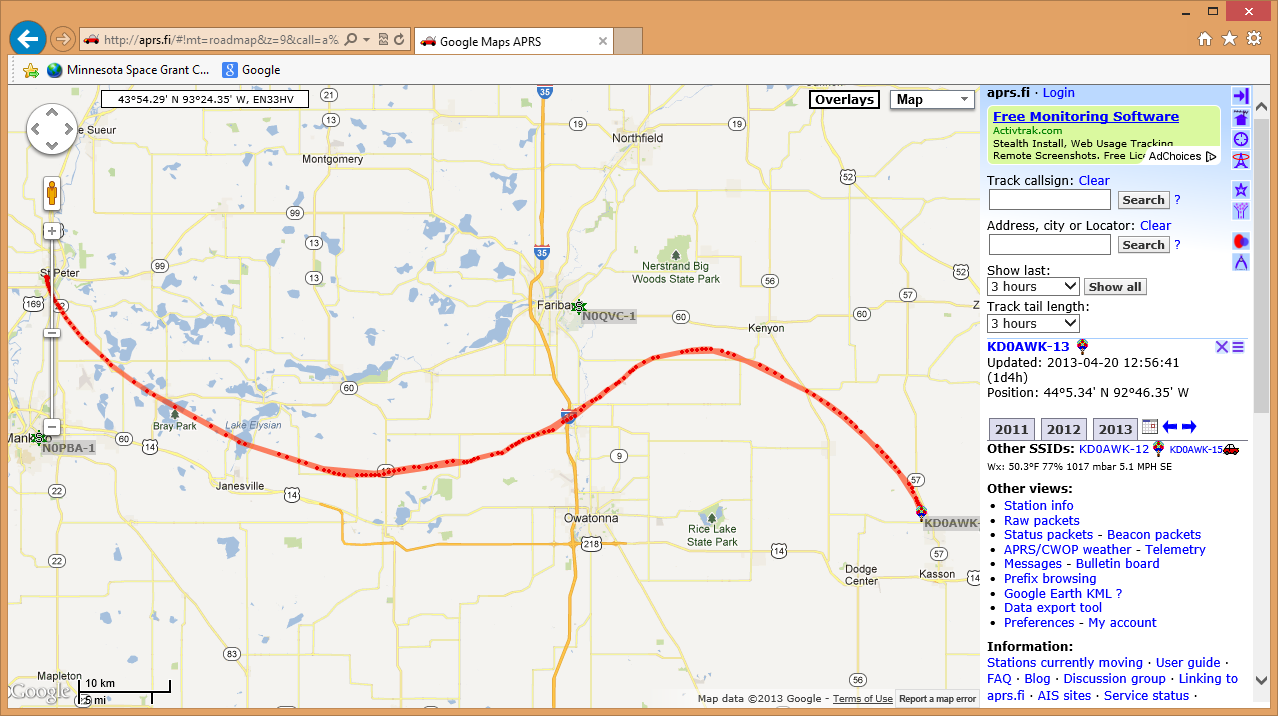 2013-04-20 11:00:21 CDT: KD0AWK-13>APBL10,N0PBA-1,WIDE1,N0TZH-10*,WIDE2,qAS,K0GV:!4419.32N/09358.40WO099/001/A=001040V366/u358
2013-04-20 11:00:51 CDT: KD0AWK-13>APBL10,N0QVC-1,WB0MPE-8,WIDE2*,qAR,KC9NIK:!4419.34N/09358.40WO234/009/A=001712V366
2013-04-20 11:01:20 CDT: KD0AWK-13>APBL10,WB0ZKB-5*,WIDE2-1,qAS,K0GV:!4419.34N/09358.43WO293/003/A=002392V366/u358
2013-04-20 11:01:50 CDT: KD0AWK-13>APBL10,WB0ZKB-5*,WIDE2-1,qAS,K0GV:!4419.31N/09358.45WO140/009/A=003064V366
2013-04-20 11:02:20 CDT: KD0AWK-13>APBL10,WB0ZKB-5*,WIDE2-1,qAS,K0GV:!4419.29N/09358.43WO118/008/A=003734V366/u358
2013-04-20 11:02:49 CDT: KD0AWK-13>APBL10,K0YTH-13,WIDE1*,WIDE2-1,qAR,KD0KYA:!4419.28N/09358.37WO151/007/A=004396V366
2013-04-20 11:03:19 CDT: KD0AWK-13>APBL10,N0TZH-10*,WIDE2-1,qAR,N0GEF-7:!4419.24N/09358.33WO112/007/A=005099V366/u358
2013-04-20 11:03:48 CDT: KD0AWK-13>APBL10,WIDE1-1,WIDE2-1,qAS,K0GV:!4419.17N/09358.35WO152/010/A=005775V366
2013-04-20 11:04:19 CDT: KD0AWK-13>APBL10,WIDE1-1,WIDE2-1,qAS,K0GV:!4419.08N/09358.34WO201/015/A=006454V366/u358
2013-04-20 11:04:48 CDT: KD0AWK-13>APBL10,WIDE1-1,WIDE2-1,qAR,N9CHA-4:!4418.94N/09358.31WO171/010/A=007153V366
2013-04-20 11:05:18 CDT: KD0AWK-13>APBL10,WIDE1-1,WIDE2-1,qAR,KB0NLY-2:!4418.83N/09358.27WO145/018/A=007815V366/u358
2013-04-20 11:05:48 CDT: KD0AWK-13>APBL10,WIDE1-1,WIDE2-1,qAR,N9MEC:!4418.71N/09358.17WO149/013/A=008491V366
2013-04-20 11:06:18 CDT: KD0AWK-13>APBL10,WIDE1-1,WIDE2-1,qAR,KB0NLY-2:!4418.57N/09358.09WO164/020/A=009200V366/u358
2013-04-20 11:06:48 CDT: KD0AWK-13>APBL10,WIDE1-1,WIDE2-1,qAR,N9MEC:!4418.42N/09358.04WO150/023/A=009902V366
2013-04-20 11:07:19 CDT: KD0AWK-13>APBL10,WIDE1-1,WIDE2-1,qAR,N9MEC:!4418.25N/09357.96WO172/019/A=010611V355/u358
2013-04-20 11:07:48 CDT: KD0AWK-13>APBL10,WIDE1-1,WIDE2-1,qAS,K0GV:!4418.07N/09357.86WO163/027/A=011307V366
2013-04-20 11:08:19 CDT: KD0AWK-13>APBL10,WIDE1-1,WIDE2-1,qAS,K0GV:!4417.89N/09357.71WO137/022/A=012006V366/u358
2013-04-20 11:08:22 CDT: KD0AWK-13>APBL10,WIDE1-1,WIDE2-1,qAS,NX0P:!4419.28N/09358.37WO151/007/A=004396V366 [Rate limited (< 5 sec)]
2013-04-20 11:08:48 CDT: KD0AWK-13>APBL10,WIDE1-1,WIDE2-1,qAS,K0GV:!4417.67N/09357.48WO150/030/A=012698V366
2013-04-20 11:08:49 CDT: KD0AWK-13>APBL10,WIDE1-1,WIDE2-1,qAS,NX0P:!4419.24N/09358.33WO112/007/A=005099V366/u358 [Rate limited (< 5 sec)]
2013-04-20 11:08:59 CDT: KD0AWK-13>APBL10,W0AZR-1,WIDE1*,WIDE2-1,qAR,KC0VII:!4417.89N/09357.71WO137/022/A=012006V366/u358 [Location changes too fast (adaptive limit)]
2013-04-20 11:09:19 CDT: KD0AWK-13>APBL10,WIDE1-1,WIDE2-1,qAR,KB0NLY-2:!4417.46N/09357.28WO145/039/A=013403V366/u358
2013-04-20 11:09:28 CDT: KD0AWK-13>APBL10,WIDE1-1,WIDE2-1,qAS,NX0P:!4419.17N/09358.35WO152/010/A=005775V366 [Location changes too fast (adaptive limit)]
2013-04-20 11:09:39 CDT: KD0AWK-13>APBL10,WIDE1-1,WIDE2-1,qAR,KC0VII:!4417.67N/09357.48WO150/030/A=012698V366 [Duplicate position packet]
2013-04-20 11:09:48 CDT: KD0AWK-13>APBL10,WIDE1-1,WIDE2-1,qAR,KB0NLY-2:!4417.19N/09357.07WO144/038/A=014102V366
2013-04-20 11:09:56 CDT: KD0AWK-13>APBL10,WIDE1-1,WIDE2-1,qAS,NX0P:!4419.08N/09358.34WO201/015/A=006454V366/u358 [Location changes too fast (adaptive limit)]
2013-04-20 11:10:19 CDT: KD0AWK-13>APBL10,WIDE1-1,WIDE2-1,qAR,KB0NLY-2:!4416.88N/09356.80WO150/038/A=014788V366/u358
2013-04-20 11:10:48 CDT: KD0AWK-13>APBL10,WIDE1-1,WIDE2-1,qAR,N9MEC:!4416.59N/09356.48WO145/045/A=015497V366
2013-04-20 11:10:55 CDT: KD0AWK-13>APBL10,WIDE1-1,WIDE2-1,qAS,NX0P:!4418.83N/09358.27WO145/018/A=007815V366/u358 [Location changes too fast (adaptive limit)]
2013-04-20 11:11:19 CDT: KD0AWK-13>APBL10,WIDE1-1,WIDE2-1,qAS,KB0JBF:!4416.29N/09356.15WO131/047/A=016163V366/u358
2013-04-20 11:11:22 CDT: KD0AWK-13>APBL10,W0AZR-1,WIDE1*,WIDE2-1,qAS,NX0P:!4418.71N/09358.17WO149/013/A=008491V366 [Rate limited (< 5 sec)]
2013-04-20 11:11:48 CDT: KD0AWK-13>APBL10,WIDE1-1,WIDE2-1,qAS,K0GV:!4415.99N/09355.82WO146/051/A=016822V366
2013-04-20 11:11:49 CDT: KD0AWK-13>APBL10,WIDE1-1,WIDE2-1,qAS,NX0P:!4418.57N/09358.09WO164/020/A=009200V366/u358 [Rate limited (< 5 sec)]
2013-04-20 11:12:19 CDT: KD0AWK-13>APBL10,WIDE1-1,WIDE2-1,qAR,N9CHA-4:!4415.70N/09355.46WO135/040/A=017495V366/u358
2013-04-20 11:12:48 CDT: KD0AWK-13>APBL10,WIDE1-1,WIDE2-1,qAR,KB0NLY-2:!4415.44N/09355.08WO137/038/A=018181V366
2013-04-20 11:13:04 CDT: KD0AWK-13>APBL10,N9QIP-4,KB9RWX-10,WIDE2*,qAO,KG9B-8:!4417.67N/09357.48WO150/030/A=012698V366 [Location changes too fast (adaptive limit)]
2013-04-20 11:13:19 CDT: KD0AWK-13>APBL10,WIDE1-1,WIDE2-1,qAR,N9CHA-4:!4415.19N/09354.69WO134/046/A=018883V366/u358 [Location changes too fast (adaptive limit)]
2013-04-20 11:13:19 CDT: KD0AWK-13>APBL10,WIDE1-1,WIDE2-1,qAS,NX0P:!4418.42N/09358.04WO150/023/A=009902V366 [Location changes too fast (adaptive limit)]
2013-04-20 11:13:26 CDT: KD0AWK-13>APBL10,N9QIP-4,KB9RWX-10,WIDE2*,qAO,KG9B-8:!4417.19N/09357.07WO144/038/A=014102V366 [Location changes too fast (adaptive limit)]
2013-04-20 11:13:47 CDT: KD0AWK-13>APBL10,W0AZR-1,WIDE1*,WIDE2-1,qAR,KC0VII:!4417.46N/09357.28WO145/039/A=013403V366/u358 [Duplicate position packet]
2013-04-20 11:13:47 CDT: KD0AWK-13>APBL10,W0AZR-1,WIDE1*,WIDE2-1,qAR,KC0VII:!4416.88N/09356.80WO150/038/A=014788V366/u358 [Location changes too fast (adaptive limit)]
2013-04-20 11:13:47 CDT: KD0AWK-13>APBL10,W0AZR-1,WIDE1*,WIDE2-1,qAR,KC0VII:!4416.59N/09356.48WO145/045/A=015497V366 [Location changes too fast (adaptive limit)]
2013-04-20 11:13:47 CDT: KD0AWK-13>APBL10,W0AZR-1,WIDE1*,WIDE2-1,qAR,KC0VII:!4416.29N/09356.15WO131/047/A=016163V366/u358 [Location changes too fast (adaptive limit)]
2013-04-20 11:13:47 CDT: KD0AWK-13>APBL10,W0AZR-1,WIDE1*,WIDE2-1,qAR,KC0VII:!4415.99N/09355.82WO146/051/A=016822V366 [Location changes too fast (adaptive limit)]
2013-04-20 11:13:47 CDT: KD0AWK-13>APBL10,WIDE1-1,WIDE2-1,qAR,KC0VII:!4415.44N/09355.08WO137/038/A=018181V366
2013-04-20 11:13:48 CDT: KD0AWK-13>APBL10,WIDE1-1,WIDE2-1,qAR,N9MEC:!4414.94N/09354.30WO132/050/A=019582V355 [Rate limited (< 5 sec)]
2013-04-20 11:14:19 CDT: KD0AWK-13>APBL10,WIDE1-1,WIDE2-1,qAR,KB0NLY-2:!4414.68N/09353.88WO122/043/A=020317V366/u358
2013-04-20 11:14:19 CDT: KD0AWK-13>APBL10,WIDE1-1,WIDE2-1,qAS,NX0P:!4418.07N/09357.86WO163/027/A=011307V366 [Rate limited (< 5 sec)]
2013-04-20 11:14:48 CDT: KD0AWK-13>APBL10,WIDE1-1,WIDE2-1,qAS,KB0JBF:!4414.42N/09353.47WO131/044/A=021016V366
2013-04-20 11:14:48 CDT: KD0AWK-13>APBL10,WIDE1-1,WIDE2-1,qAS,NX0P:!4417.89N/09357.71WO137/022/A=012006V366/u358 [Rate limited (< 5 sec)]
2013-04-20 11:15:19 CDT: KD0AWK-13>APBL10,WIDE1-1,WIDE2-1,qAS,KB0JBF:!4414.13N/09353.09WO135/046/A=021738V366/u358
2013-04-20 11:15:20 CDT: KD0AWK-13>APBL10,WIDE1-1,WIDE2-1,qAS,NX0P:!4417.67N/09357.48WO150/030/A=012698V366 [Rate limited (< 5 sec)]
2013-04-20 11:15:48 CDT: KD0AWK-13>APBL10,WIDE1-1,WIDE2-1,qAR,KC0VII:!4414.68N/09353.88WO122/043/A=020317V366/u358 [Duplicate position packet]
2013-04-20 11:15:48 CDT: KD0AWK-13>APBL10,WIDE1-1,WIDE2-1,qAR,KC0VII:!4414.42N/09353.47WO131/044/A=021016V366 [Location changes too fast (adaptive limit)]
2013-04-20 11:16:02 CDT: KD0AWK-13>APBL10,WIDE1-1,WIDE2-1,qAS,NX0P:!4417.46N/09357.28WO145/039/A=013403V366/u358 [Location changes too fast (adaptive limit)]
2013-04-20 11:16:19 CDT: KD0AWK-13>APBL10,WIDE1-1,WIDE2-1,qAS,KB0JBF:!4413.61N/09352.21WO126/060/A=023172V355 [Location changes too fast (adaptive limit)]
2013-04-20 11:16:41 CDT: KD0AWK-13>APBL10,W0AZR-1,WIDE1*,WIDE2-1,qAS,NX0P:!4417.19N/09357.07WO144/038/A=014102V366 [Location changes too fast (adaptive limit)]
2013-04-20 11:16:49 CDT: KD0AWK-13>APBL10,WIDE1-1,WIDE2-1,qAR,AE0TB-6:!4413.35N/09351.70WO125/044/A=023890V355/u358 [Location changes too fast (adaptive limit)]
2013-04-20 11:17:18 CDT: KD0AWK-13>APBL10,WIDE1-1,WIDE2-1,qAS,KB0JBF:!4413.09N/09351.20WO124/048/A=024645V355
2013-04-20 11:17:18 CDT: KD0AWK-13>APBL10,WIDE1-1,WIDE2-1,qAS,NX0P:!4416.88N/09356.80WO150/038/A=014788V366/u358 [Rate limited (< 5 sec)]
2013-04-20 11:17:26 CDT: KD0AWK-13>APBL10,W0AZR-1,WIDE1*,WIDE2-1,qAS,NX0P:!4416.59N/09356.48WO145/045/A=015497V366 [Duplicate position packet]
2013-04-20 11:17:37 CDT: KD0AWK-13>APBL10,N9QIP-4,N9MEA-11,WIDE2*,qAO,KG9B-8:!4415.44N/09355.08WO137/038/A=018181V366 [Duplicate position packet]
2013-04-20 11:17:49 CDT: KD0AWK-13>APBL10,WIDE1-1,WIDE2-1,qAS,K0GV:!4412.86N/09350.65WO116/060/A=025370V355/u358 [Location changes too fast (adaptive limit)]
2013-04-20 11:17:52 CDT: KD0AWK-13>APBL10,W0AZR-1,WIDE1*,WIDE2-1,qAS,NX0P:!4416.29N/09356.15WO131/047/A=016163V366/u358 [Location changes too fast (adaptive limit)]
2013-04-20 11:18:18 CDT: KD0AWK-13>APBL10,WIDE1-1,WIDE2-1,qAS,K0GV:!4412.61N/09350.11WO125/048/A=026102V355 [Location changes too fast (adaptive limit)]
2013-04-20 11:18:48 CDT: KD0AWK-13>APBL10,WIDE1-1,WIDE2-1,qAS,K0GV:!4412.33N/09349.55WO126/056/A=026837V355/u358
2013-04-20 11:18:52 CDT: KD0AWK-13>APBL10,WIDE1-1,WIDE2-1,qAS,NX0P:!4415.99N/09355.82WO146/051/A=016822V366 [Rate limited (< 5 sec)]
2013-04-20 11:19:18 CDT: KD0AWK-13>APBL10,WIDE1-1,WIDE2-1,qAR,AE0TB-6:!4412.11N/09348.98WO115/056/A=027493V355 [Location changes too fast (adaptive limit)]
2013-04-20 11:19:36 CDT: KD0AWK-13>APBL10,WIDE1-1,WIDE2-1,qAS,NX0P:!4415.44N/09355.08WO137/038/A=018181V366 [Location changes too fast (adaptive limit)]
2013-04-20 11:19:48 CDT: KD0AWK-13>APBL10,WIDE1-1,WIDE2-1,qAR,AE0TB-6:!4411.86N/09348.40WO112/058/A=028267V355/u358 [Location changes too fast (adaptive limit)]
2013-04-20 11:20:19 CDT: KD0AWK-13>APBL10,WIDE1-1,WIDE2-1,qAS,KB0JBF:!4411.62N/09347.80WO112/063/A=028980V355
2013-04-20 11:20:19 CDT: KD0AWK-13>APBL10,WIDE1-1,WIDE2-1,qAS,NX0P:!4415.19N/09354.69WO134/046/A=018883V366/u358 [Rate limited (< 5 sec)]
2013-04-20 11:20:48 CDT: KD0AWK-13>APBL10,WIDE1-1,WIDE2-1,qAR,KC0BMF-1:!4411.37N/09347.17WO116/053/A=029741V355/u358 [Location changes too fast (adaptive limit)]
2013-04-20 11:20:52 CDT: KD0AWK-13>APBL10,WIDE1-1,WIDE2-1,qAS,NX0P:!4414.68N/09353.88WO122/043/A=020317V366/u358 [Location changes too fast (adaptive limit)]
2013-04-20 11:21:34 CDT: KD0AWK-13>APBL10,WIDE1-1,WIDE2-1,qAR,MONDAM:!4411.00N/09346.16WO119/064/A=030860V355
2013-04-20 11:21:35 CDT: KD0AWK-13>APBL10,WIDE1-1,WIDE2-1,qAS,NX0P:!4414.42N/09353.47WO131/044/A=021016V366 [Rate limited (< 5 sec)]
2013-04-20 11:21:41 CDT: KD0AWK-13>APBL10,N9MEA-6,WIDE1,W9LTA-10,WIDE2*,qAO,KG9B-8:!4413.35N/09351.70WO125/044/A=023890V355/u358 [Location changes too fast (adaptive limit)]
2013-04-20 11:21:47 CDT: KD0AWK-13>APBL10,WIDE1-1,WIDE2-1,qAS,NX0P:!4414.13N/09353.09WO135/046/A=021738V366/u358 [Location changes too fast (adaptive limit)]
2013-04-20 11:22:04 CDT: KD0AWK-13>APBL10,WIDE1-1,WIDE2-1,qAR,AE0TB-6:!4410.77N/09345.51WO120/059/A=031624V355/u358 [Location changes too fast (adaptive limit)]
2013-04-20 11:22:08 CDT: KD0AWK-13>APBL10,W9SM-1,WIDE1,N9MEA-11,WIDE2*,qAO,KG9B-8:!4413.09N/09351.20WO124/048/A=024645V355 [Location changes too fast (adaptive limit)]
2013-04-20 11:22:34 CDT: KD0AWK-13>APBL10,WIDE1-1,WIDE2-1,qAS,K0GV:!4410.50N/09344.85WO124/063/A=032313V355
2013-04-20 11:22:34 CDT: KD0AWK-13>APBL10,WIDE1-1,WIDE2-1,qAS,NX0P:!4413.61N/09352.21WO126/060/A=023172V355 [Rate limited (< 5 sec)]
2013-04-20 11:23:04 CDT: KD0AWK-13>APBL10,WIDE1-1,WIDE2-1,qAR,AE0TB-6:!4410.24N/09344.26WO120/070/A=032848V344/u358 [Location changes too fast (adaptive limit)]
2013-04-20 11:23:34 CDT: KD0AWK-13>APBL10,WIDE1-1,WIDE2-1,qAS,K0GV:!4409.96N/09343.63WO119/051/A=033491V344
2013-04-20 11:23:34 CDT: KD0AWK-13>APBL10,WIDE1-1,WIDE2-1,qAS,NX0P:!4413.35N/09351.70WO125/044/A=023890V355/u358 [Rate limited (< 5 sec)]
2013-04-20 11:23:37 CDT: KD0AWK-13>APBL10,K0HAM-6,WIDE1*,WIDE2-1,qAR,N0BKB-1:!4410.24N/09344.26WO120/070/A=032848V344/u358 [Rate limited (< 5 sec)]
2013-04-20 11:23:57 CDT: KD0AWK-13>APBL10,WIDE1-1,WIDE2-1,qAS,NX0P:!4413.09N/09351.20WO124/048/A=024645V355 [Location changes too fast (adaptive limit)]
2013-04-20 11:24:04 CDT: KD0AWK-13>APBL10,WIDE1-1,WIDE2-1,qAR,MONDAM:!4409.76N/09343.09WO116/058/A=034151V344/u358 [Location changes too fast (adaptive limit)]
2013-04-20 11:24:08 CDT: KD0AWK-13>APBL10,WIDE1-1,WIDE2-1,qAS,NX0P:!4412.86N/09350.65WO116/060/A=025370V355/u358 [Location changes too fast (adaptive limit)]
2013-04-20 11:24:22 CDT: KD0AWK-13>APBL10,N9MEA-6,WIDE1,N9MEA-11,WIDE2*,qAO,KG9B-8:!4412.61N/09350.11WO125/048/A=026102V355
2013-04-20 11:24:34 CDT: KD0AWK-13>APBL10,WIDE1-1,WIDE2-1,qAR,MONDAM:!4409.59N/09342.56WO105/047/A=034827V344 [Location changes too fast (adaptive limit)]
2013-04-20 11:25:04 CDT: KD0AWK-13>APBL10,WIDE1-1,WIDE2-1,qAR,MONDAM:!4409.43N/09342.06WO119/046/A=035411V344/u358
2013-04-20 11:25:08 CDT: KD0AWK-13>APBL10,WIDE1-1,WIDE2-1,qAS,NX0P:!4412.11N/09348.98WO115/056/A=027493V355 [Rate limited (< 5 sec)]
2013-04-20 11:25:45 CDT: KD0AWK-13>APBL10,WI9WIN-2,WIDE1,KB9RWX-10,WIDE2*,qAO,KG9B-8:!4411.62N/09347.80WO112/063/A=028980V355 [Duplicate position packet]
2013-04-20 11:26:04 CDT: KD0AWK-13>APBL10,WIDE1-1,WIDE2-1,qAR,KD0PCP:!4409.18N/09340.96WO102/051/A=036602V344 [Location changes too fast (adaptive limit)]
2013-04-20 11:26:34 CDT: KD0AWK-13>APBL10,WIDE1-1,WIDE2-1,qAS,NX0P:!4411.62N/09347.80WO112/063/A=028980V355 [Duplicate position packet]
2013-04-20 11:26:34 CDT: KD0AWK-13>APBL10,WIDE1-1,WIDE2-1,qAS,KB0JBF:!4409.09N/09340.35WO112/052/A=037196V344/u358 [Location changes too fast (adaptive limit)]
2013-04-20 11:26:49 CDT: KD0AWK-13>APBL10,WIDE1-1,WIDE2-1,qAS,NX0P:!4411.37N/09347.17WO116/053/A=029741V355/u358 [Location changes too fast (adaptive limit)]
2013-04-20 11:27:04 CDT: KD0AWK-13>APBL10,WIDE1-1,WIDE2-1,qAR,KD0PCP:!4408.96N/09339.84WO108/046/A=037888V344 [Location changes too fast (adaptive limit)]
2013-04-20 11:27:07 CDT: KD0AWK-13>APBL10,WIDE1-1,WIDE2-1,qAS,NX0P:!4411.00N/09346.16WO119/064/A=030860V355 [Location changes too fast (adaptive limit)]
2013-04-20 11:27:34 CDT: KD0AWK-13>APBL10,WIDE1-1,WIDE2-1,qAR,MONDAM:!4408.84N/09339.22WO093/058/A=038554V344/u358
2013-04-20 11:28:04 CDT: KD0AWK-13>APBL10,WIDE1-1,WIDE2-1,qAR,AE0TB-6:!4408.69N/09338.63WO116/049/A=039178V344
2013-04-20 11:28:04 CDT: KD0AWK-13>APBL10,WIDE1-1,WIDE2-1,qAS,NX0P:!4410.77N/09345.51WO120/059/A=031624V355/u358 [Rate limited (< 5 sec)]
2013-04-20 11:28:17 CDT: KD0AWK-13>APBL10,WIDE1-1,WIDE2-1,qAS,NX0P:!4410.50N/09344.85WO124/063/A=032313V355 [Duplicate position packet]
2013-04-20 11:28:18 CDT: KD0AWK-13>APBL10,N9MEA-11,WIDE1*,WIDE2-1,qAO,KG9B-8:!4410.24N/09344.26WO120/070/A=032848V344/u358 [Location changes too fast (adaptive limit)]
2013-04-20 11:28:26 CDT: KD0AWK-13>APBL10,N9MEA-11,WIDE1*,WIDE2-1,qAO,KG9B-8:!4409.96N/09343.63WO119/051/A=033491V344 [Duplicate position packet]
2013-04-20 11:28:34 CDT: KD0AWK-13>APBL10,WIDE1-1,WIDE2-1,qAR,KD0PCP:!4408.59N/09338.19WO101/044/A=039837V344/u358 [Location changes too fast (adaptive limit)]
2013-04-20 11:29:03 CDT: KD0AWK-13>APBL10,WIDE1-1,WIDE2-1,qAS,NX0P:!4409.96N/09343.63WO119/051/A=033491V344 [Duplicate position packet]
2013-04-20 11:29:04 CDT: KD0AWK-13>APBL10,WIDE1-1,WIDE2-1,qAR,KD0PCP:!4408.46N/09337.63WO097/054/A=040467V333 [Location changes too fast (adaptive limit)]
2013-04-20 11:29:34 CDT: KD0AWK-13>APBL10,WIDE1-1,WIDE2-1,qAR,KD0PCP:!4408.31N/09337.06WO120/047/A=041143V333/u358
2013-04-20 11:29:36 CDT: KD0AWK-13>APBL10,W9SM-1,WIDE1,N9MEA-11,WIDE2*,qAO,KG9B-8:!4409.43N/09342.06WO119/046/A=035411V344/u358 [Rate limited (< 5 sec)]
2013-04-20 11:29:38 CDT: KD0AWK-13>APBL10,WIDE1-1,WIDE2-1,qAS,NX0P:!4409.76N/09343.09WO116/058/A=034151V344/u358 [Rate limited (< 5 sec)]
2013-04-20 11:29:47 CDT: KD0AWK-13>APBL10,WIDE1-1,WIDE2-1,qAS,NX0P:!4409.59N/09342.56WO105/047/A=034827V344
2013-04-20 11:30:04 CDT: KD0AWK-13>APBL10,WIDE1-1,WIDE2-1,qAR,MONDAM:!4408.14N/09336.63WO119/036/A=041744V333 [Location changes too fast (adaptive limit)]
2013-04-20 11:30:26 CDT: KD0AWK-13>APBL10,WIDE1-1,WIDE2-1,qAS,NX0P:!4409.43N/09342.06WO119/046/A=035411V344/u358 [Duplicate position packet]
2013-04-20 11:30:34 CDT: KD0AWK-13>APBL10,WIDE1-1,WIDE2-1,qAR,MONDAM:!4408.01N/09336.13WO089/039/A=042485V333/u358 [Location changes too fast (adaptive limit)]
2013-04-20 11:30:35 CDT: KD0AWK-13>APBL10,WIDE1-1,WIDE2-1,qAS,NX0P:!4409.18N/09340.96WO102/051/A=036602V344 [Location changes too fast (adaptive limit)]
2013-04-20 11:31:01 CDT: KD0AWK-13>APBL10,WIDE1-1,WIDE2-1,qAR,KC0VII:!4413.61N/09352.21WO126/060/A=023172V355 [Location changes too fast (adaptive limit)]
2013-04-20 11:31:01 CDT: KD0AWK-13>APBL10,W0AZR-1,WIDE1*,WIDE2-1,qAR,KC0VII:!4413.35N/09351.70WO125/044/A=023890V355/u358 [Location changes too fast (adaptive limit)]
2013-04-20 11:31:01 CDT: KD0AWK-13>APBL10,W0AZR-1,WIDE1*,WIDE2-1,qAR,KC0VII:!4413.09N/09351.20WO124/048/A=024645V355 [Location changes too fast (adaptive limit)]
2013-04-20 11:31:01 CDT: KD0AWK-13>APBL10,WIDE1-1,WIDE2-1,qAR,KC0VII:!4412.86N/09350.65WO116/060/A=025370V355/u358 [Location changes too fast (adaptive limit)]
2013-04-20 11:31:01 CDT: KD0AWK-13>APBL10,W0DRK-2,WIDE1,KB0JBF-1*,WIDE2,qAR,KC0VII:!4412.61N/09350.11WO125/048/A=026102V355 [Location changes too fast (adaptive limit)]
2013-04-20 11:31:01 CDT: KD0AWK-13>APBL10,WIDE1-1,WIDE2-1,qAR,KC0VII:!4412.11N/09348.98WO115/056/A=027493V355 [Location changes too fast (adaptive limit)]
2013-04-20 11:31:01 CDT: KD0AWK-13>APBL10,W0DRK-2,WIDE1,KB0JBF-1*,WIDE2,qAR,KC0VII:!4411.86N/09348.40WO112/058/A=028267V355/u358 [Location changes too fast (adaptive limit)]
2013-04-20 11:31:01 CDT: KD0AWK-13>APBL10,WIDE1-1,WIDE2-1,qAR,KC0VII:!4411.62N/09347.80WO112/063/A=028980V355 [Location changes too fast (adaptive limit)]
2013-04-20 11:31:01 CDT: KD0AWK-13>APBL10,WIDE1-1,WIDE2-1,qAR,KC0VII:!4411.37N/09347.17WO116/053/A=029741V355/u358 [Location changes too fast (adaptive limit)]
2013-04-20 11:31:01 CDT: KD0AWK-13>APBL10,WIDE1-1,WIDE2-1,qAR,KC0VII:!4411.00N/09346.16WO119/064/A=030860V355 [Location changes too fast (adaptive limit)]
2013-04-20 11:31:01 CDT: KD0AWK-13>APBL10,W0AZR-1,WIDE1*,WIDE2-1,qAR,KC0VII:!4410.77N/09345.51WO120/059/A=031624V355/u358 [Location changes too fast (adaptive limit)]
2013-04-20 11:31:01 CDT: KD0AWK-13>APBL10,WIDE1-1,WIDE2-1,qAR,KC0VII:!4410.50N/09344.85WO124/063/A=032313V355 [Location changes too fast (adaptive limit)]
2013-04-20 11:31:01 CDT: KD0AWK-13>APBL10,W0AZR-1,WIDE1*,WIDE2-1,qAR,KC0VII:!4410.24N/09344.26WO120/070/A=032848V344/u358 [Location changes too fast (adaptive limit)]
2013-04-20 11:31:01 CDT: KD0AWK-13>APBL10,W0AZR-1,WIDE1*,WIDE2-1,qAR,KC0VII:!4409.96N/09343.63WO119/051/A=033491V344 [Location changes too fast (adaptive limit)]
2013-04-20 11:31:01 CDT: KD0AWK-13>APBL10,WIDE1-1,WIDE2-1,qAR,KC0VII:!4409.76N/09343.09WO116/058/A=034151V344/u358 [Location changes too fast (adaptive limit)]
2013-04-20 11:31:01 CDT: KD0AWK-13>APBL10,WIDE1-1,WIDE2-1,qAR,KC0VII:!4409.59N/09342.56WO105/047/A=034827V344
2013-04-20 11:31:01 CDT: KD0AWK-13>APBL10,W0AZR-1,WIDE1,KB0JBF-1*,WIDE2,qAR,KC0VII:!4409.43N/09342.06WO119/046/A=035411V344/u358 [Rate limited (< 5 sec)]
2013-04-20 11:31:01 CDT: KD0AWK-13>APBL10,W0AZR-1,WIDE1*,WIDE2-1,qAR,KC0VII:!4409.09N/09340.35WO112/052/A=037196V344/u358 [Rate limited (< 5 sec)]
2013-04-20 11:31:01 CDT: KD0AWK-13>APBL10,W0AZR-1,WIDE1*,WIDE2-1,qAR,KC0VII:!4408.96N/09339.84WO108/046/A=037888V344 [Rate limited (< 5 sec)]
2013-04-20 11:31:01 CDT: KD0AWK-13>APBL10,WIDE1-1,WIDE2-1,qAR,KC0VII:!4408.84N/09339.22WO093/058/A=038554V344/u358 [Rate limited (< 5 sec)]
2013-04-20 11:31:01 CDT: KD0AWK-13>APBL10,WIDE1-1,WIDE2-1,qAR,KC0VII:!4408.69N/09338.63WO116/049/A=039178V344 [Rate limited (< 5 sec)]
2013-04-20 11:31:01 CDT: KD0AWK-13>APBL10,WIDE1-1,WIDE2-1,qAR,KC0VII:!4408.59N/09338.19WO101/044/A=039837V344/u358 [Rate limited (< 5 sec)]
2013-04-20 11:31:01 CDT: KD0AWK-13>APBL10,WIDE1-1,WIDE2-1,qAR,KC0VII:!4408.46N/09337.63WO097/054/A=040467V333 [Rate limited (< 5 sec)]
2013-04-20 11:31:01 CDT: KD0AWK-13>APBL10,W0AZR-1,WIDE1*,WIDE2-1,qAR,KC0VII:!4408.31N/09337.06WO120/047/A=041143V333/u358 [Rate limited (< 5 sec)]
2013-04-20 11:31:01 CDT: KD0AWK-13>APBL10,WIDE1-1,WIDE2-1,qAR,KC0VII:!4408.14N/09336.63WO119/036/A=041744V333 [Rate limited (< 5 sec)]
2013-04-20 11:31:04 CDT: KD0AWK-13>APBL10,WIDE1-1,WIDE2-1,qAR,AE0TB-6:!4407.93N/09335.58WO104/054/A=043112V333 [Rate limited (< 5 sec)]
2013-04-20 11:31:34 CDT: KD0AWK-13>APBL10,WIDE1-1,WIDE2-1,qAR,MONDAM:!4407.84N/09335.11WO107/041/A=043663V333/u358
2013-04-20 11:32:04 CDT: KD0AWK-13>APBL10,WIDE1-1,WIDE2-1,qAR,KB0NLY-2:!4407.73N/09334.71WO107/041/A=044355V333
2013-04-20 11:32:05 CDT: KD0AWK-13>APBL10,WIDE1-1,WIDE2-1,qAS,NX0P:!4408.96N/09339.84WO108/046/A=037888V344 [Rate limited (< 5 sec)]
2013-04-20 11:32:34 CDT: KD0AWK-13>APBL10,WIDE1-1,WIDE2-1,qAS,K0GV:!4407.68N/09334.33WO104/030/A=045136V333/u358
2013-04-20 11:32:49 CDT: KD0AWK-13>APBL10,W9JWR-10,W9LTA-10,WIDE2*,qAO,KG9B-8:!4408.59N/09338.19WO101/044/A=039837V344/u358 [Location changes too fast (adaptive limit)]
2013-04-20 11:33:02 CDT: KD0AWK-13>APBL10,W0AZR-1,WIDE1,KB0JBF-1*,WIDE2,qAR,KC0VII:!4407.93N/09335.58WO104/054/A=043112V333
2013-04-20 11:33:03 CDT: KD0AWK-13>APBL10,WIDE1-1,WIDE2-1,qAR,KC0VII:!4407.84N/09335.11WO107/041/A=043663V333/u358 [Rate limited (< 5 sec)]
2013-04-20 11:33:03 CDT: KD0AWK-13>APBL10,WIDE1-1,WIDE2-1,qAR,KC0VII:!4407.73N/09334.71WO107/041/A=044355V333 [Rate limited (< 5 sec)]
2013-04-20 11:33:04 CDT: KD0AWK-13>APBL10,WIDE1-1,WIDE2-1,qAS,K0GV:!4407.61N/09333.93WO097/030/A=045816V333 [Rate limited (< 5 sec)]
2013-04-20 11:33:05 CDT: KD0AWK-13>APBL10,WIDE1-1,WIDE2-1,qAS,NX0P:!4408.84N/09339.22WO093/058/A=038554V344/u358 [Rate limited (< 5 sec)]
2013-04-20 11:33:20 CDT: KD0AWK-13>APBL10,WIDE1-1,WIDE2-1,qAS,NX0P:!4408.69N/09338.63WO116/049/A=039178V344 [Duplicate position packet]
2013-04-20 11:33:34 CDT: KD0AWK-13>APBL10,WIDE1-1,WIDE2-1,qAS,K0GV:!4407.60N/09333.57WO092/033/A=046551V322/u358 [Location changes too fast (adaptive limit)]
2013-04-20 11:33:35 CDT: KD0AWK-13>APBL10,WIDE1-1,WIDE2-1,qAS,NX0P:!4408.59N/09338.19WO101/044/A=039837V344/u358 [Location changes too fast (adaptive limit)]
2013-04-20 11:33:38 CDT: KD0AWK-13>APBL10,W9JAR-10,W9LTA-10,WIDE2*,qAO,KG9B-8:!4408.46N/09337.63WO097/054/A=040467V333
2013-04-20 11:34:01 CDT: KD0AWK-13>APBL10,W0AZR-1,WIDE1*,WIDE2-1,qAR,KC0VII:!4407.61N/09333.93WO097/030/A=045816V333
2013-04-20 11:34:04 CDT: KD0AWK-13>APBL10,WIDE1-1,WIDE2-1,qAS,K0GV:!4407.60N/09333.24WO093/032/A=047420V322 [Rate limited (< 5 sec)]
2013-04-20 11:34:11 CDT: KD0AWK-13>APBL10,N9MEA-11,WIDE1*,WIDE2-1,qAO,KG9B-8:!4408.31N/09337.06WO120/047/A=041143V333/u358 [Location changes too fast (adaptive limit)]
2013-04-20 11:34:34 CDT: KD0AWK-13>APBL10,WIDE1-1,WIDE2-1,qAR,KC0BMF-1:!4407.63N/09332.85WO094/037/A=048168V322/u358
2013-04-20 11:34:46 CDT: KD0AWK-13>APBL10,WIDE1-1,WIDE2-1,qAS,NX0P:!4408.46N/09337.63WO097/054/A=040467V333 [Location changes too fast (adaptive limit)]
2013-04-20 11:35:04 CDT: KD0AWK-13>APBL10,WIDE1-1,WIDE2-1,qAR,KB0NLY-2:!4407.63N/09332.43WO086/035/A=048933V322 [Location changes too fast (adaptive limit)]
2013-04-20 11:35:05 CDT: KD0AWK-13>APBL10,WIDE1-1,WIDE2-1,qAS,NX0P:!4408.31N/09337.06WO120/047/A=041143V333/u358 [Location changes too fast (adaptive limit)]
2013-04-20 11:35:28 CDT: KD0AWK-13>APBL10,WIDE1-1,WIDE2-1,qAR,KC0VII:!4407.63N/09332.85WO094/037/A=048168V322/u358
2013-04-20 11:35:34 CDT: KD0AWK-13>APBL10,WIDE1-1,WIDE2-1,qAR,WB0NIU-6:!4407.62N/09332.07WO101/031/A=049750V322/u358
2013-04-20 11:36:04 CDT: KD0AWK-13>APBL10,WIDE1-1,WIDE2-1,qAR,MONDAM:!4407.61N/09331.72WO101/032/A=050573V322
2013-04-20 11:36:07 CDT: KD0AWK-13>APBL10,N9MEA-11,WI5E1*,WIDE2-1,qAO,KG9B-8:!4407.93N/09335.58WO104/054/A=043112V333 [Rate limited (< 5 sec)]
2013-04-20 11:36:08 CDT: KD0AWK-13>APBL10,WIDE1-1,WIDE2-1,qAS,NX0P:!4408.14N/09336.63WO119/036/A=041744V333 [Rate limited (< 5 sec)]
2013-04-20 11:36:34 CDT: KD0AWK-13>APBL10,WIDE1-1,WIDE2-1,qAR,AE0TB-6:!4407.61N/09331.38WO088/024/A=051331V322/u358
2013-04-20 11:36:35 CDT: KD0AWK-13>APBL10,W9JAR-10,W9LTA-10,WIDE2*,qAO,KG9B-8:!4407.84N/09335.11WO107/041/A=043663V333/u358 [Rate limited (< 5 sec)]
2013-04-20 11:36:39 CDT: KD0AWK-13>APBL10,N9MEA-11,WIDE1*,WIDE2-1,qAO,KG9B-8:!4407.73N/09334.71WO107/041/A=044355V333 [Duplicate position packet]
2013-04-20 11:36:57 CDT: KD0AWK-13>APBL10,WIDE1-1,WIDE2-1,qAS,NX0P:!4408.01N/09336.13WO089/039/A=042485V333/u358
2013-04-20 11:37:04 CDT: KD0AWK-13>APBL10,WIDE1-1,WIDE2-1,qAR,KD0PCP:!4407.63N/09330.98WO076/041/A=052027V322 [Location changes too fast (adaptive limit)]
2013-04-20 11:37:08 CDT: KD0AWK-13>APBL10,WIDE1-1,WIDE2-1,qAS,NX0P:!4407.93N/09335.58WO104/054/A=043112V333 [Location changes too fast (adaptive limit)]
2013-04-20 11:37:17 CDT: KD0AWK-13>APBL10,N9MEA-11,WIDE1*,WIDE2-1,qAO,KG9B-8:!4407.61N/09333.93WO097/030/A=045816V333 [Duplicate position packet]
2013-04-20 11:37:34 CDT: KD0AWK-13>APBL10,WIDE1-1,WIDE2-1,qAR,KB0NLY-2:!4407.69N/09330.59WO059/034/A=052811V322/u358
2013-04-20 11:37:39 CDT: KD0AWK-13>APBL10,N9MEA-11,WIDE1*,WIDE2-1,qAO,KG9B-8:!4407.60N/09333.57WO092/033/A=046551V322/u358 [Location changes too fast (adaptive limit)]
2013-04-20 11:37:43 CDT: KD0AWK-13>APBL10,WIDE1-1,WIDE2-1,qAS,NX0P:!4407.84N/09335.11WO107/041/A=043663V333/u358 [Location changes too fast (adaptive limit)]
2013-04-20 11:38:04 CDT: KD0AWK-13>APBL10,WIDE1-1,WIDE2-1,qAR,HUMBOL:!4407.81N/09330.21WO072/038/A=053454V322
2013-04-20 11:38:07 CDT: KD0AWK-13>APBL10,W9SM-1,WIDE1*,WIDE2-1,qAO,KG9B-8:!4407.60N/09333.24WO093/032/A=047420V322 [Rate limited (< 5 sec)]
2013-04-20 11:38:08 CDT: KD0AWK-13>APBL10,WIDE1-1,WIDE2-1,qAS,NX0P:!4407.73N/09334.71WO107/041/A=044355V333 [Rate limited (< 5 sec)]
2013-04-20 11:38:34 CDT: KD0AWK-13>APBL10,WIDE1-1,WIDE2-1,qAS,KB0JBF:!4407.86N/09329.78WO084/033/A=054219V322/u358
2013-04-20 11:38:38 CDT: KD0AWK-13>APBL10,WIDE1-1,WIDE2-1,qAS,NX0P:!4407.68N/09334.33WO104/030/A=045136V333/u358 [Rate limited (< 5 sec)]
2013-04-20 11:39:04 CDT: KD0AWK-13>APBL10,WIDE1-1,WIDE2-1,qAR,WB0NIU-6:!4407.89N/09329.35WO086/031/A=054865V322
2013-04-20 11:39:05 CDT: KD0AWK-13>APBL10,WIDE1-1,WIDE2-1,qAS,NX0P:!4407.61N/09333.93WO097/030/A=045816V333 [Rate limited (< 5 sec)]
2013-04-20 11:39:30 CDT: KD0AWK-13>APBL10,WIDE1-1,WIDE2-1,qAR,KC0VII:!4407.62N/09332.07WO101/031/A=049750V322/u358 [Duplicate position packet]
2013-04-20 11:39:30 CDT: KD0AWK-13>APBL10,WIDE1-1,WIDE2-1,qAR,KC0VII:!4407.61N/09331.72WO101/032/A=050573V322 [Location changes too fast (adaptive limit)]
2013-04-20 11:39:30 CDT: KD0AWK-13>APBL10,W0AZR-1,WIDE1*,WIDE2-1,qAR,KC0VII:!4407.61N/09331.38WO088/024/A=051331V322/u358 [Location changes too fast (adaptive limit)]
2013-04-20 11:39:30 CDT: KD0AWK-13>APBL10,WIDE1-1,WIDE2-1,qAR,KC0VII:!4407.63N/09330.98WO076/041/A=052027V322 [Location changes too fast (adaptive limit)]
2013-04-20 11:39:30 CDT: KD0AWK-13>APBL10,W0AZR-1,WIDE1*,WIDE2-1,qAR,KC0VII:!4407.69N/09330.59WO059/034/A=052811V322/u358 [Location changes too fast (adaptive limit)]
2013-04-20 11:39:30 CDT: KD0AWK-13>APBL10,WIDE1-1,WIDE2-1,qAR,KC0VII:!4407.81N/09330.21WO072/038/A=053454V322 [Location changes too fast (adaptive limit)]
2013-04-20 11:39:30 CDT: KD0AWK-13>APBL10,W0AZR-1,WIDE1*,WIDE2-1,qAR,KC0VII:!4407.86N/09329.78WO084/033/A=054219V322/u358 [Location changes too fast (adaptive limit)]
2013-04-20 11:39:34 CDT: KD0AWK-13>APBL10,WIDE1-1,WIDE2-1,qAR,N9MEC:!4407.98N/09328.94WO068/038/A=055525V322/u358
2013-04-20 11:40:03 CDT: KD0AWK-13>APBL10,W9SM-1,WIDE1*,WIDE2-1,qAO,KG9B-8:!4407.63N/09332.43WO086/035/A=048933V322
2013-04-20 11:40:13 CDT: KD0AWK-13>APBL10,N9MEA-6,WIDE1,W9LTA-10,WIDE2*,qAO,KG9B-8:!4407.62N/09332.07WO101/031/A=049750V322/u358 [Duplicate position packet]
2013-04-20 11:40:23 CDT: KD0AWK-13>APBL10,WIDE1-1,WIDE2-1,qAR,KC0VII:!4407.98N/09328.94WO068/038/A=055525V322/u358 [Location changes too fast (adaptive limit)]
2013-04-20 11:40:34 CDT: KD0AWK-13>APBL10,WIDE1-1,WIDE2-1,qAR,KD0PCP:!4408.08N/09328.13WO081/033/A=056880V322
2013-04-20 11:40:34 CDT: KD0AWK-13>APBL10,WIDE1-1,WIDE2-1,qAS,NX0P:!4407.60N/09333.57WO092/033/A=046551V322/u358 [Rate limited (< 5 sec)]
2013-04-20 11:41:04 CDT: KD0AWK-13>APBL10,WIDE1-1,WIDE2-1,qAR,KD0PCP:!4408.11N/09327.74WO096/037/A=057517V322/u358 [Location changes too fast (adaptive limit)]
2013-04-20 11:41:05 CDT: KD0AWK-13>APBL10,WIDE1-1,WIDE2-1,qAS,NX0P:!4407.63N/09332.85WO094/037/A=048168V322/u358 [Location changes too fast (adaptive limit)]
2013-04-20 11:41:31 CDT: KD0AWK-13>APBL10,N9MEA-11,WIDE1*,WIDE2-1,qAO,KG9B-8:!4407.61N/09331.38WO088/024/A=051331V322/u358 [Duplicate position packet]
2013-04-20 11:41:34 CDT: KD0AWK-13>APBL10,WIDE1-1,WIDE2-1,qAR,KD0PCP:!4408.04N/09327.38WO099/035/A=058248V322 [Location changes too fast (adaptive limit)]
2013-04-20 11:41:34 CDT: KD0AWK-13>APBL10,WIDE1-1,WIDE2-1,qAS,NX0P:!4407.63N/09332.43WO086/035/A=048933V322 [Location changes too fast (adaptive limit)]
2013-04-20 11:42:04 CDT: KD0AWK-13>APBL10,WIDE1-1,WIDE2-1,qAR,AE0TB-6:!4408.05N/09327.05WO072/024/A=058957V322/u358
2013-04-20 11:42:04 CDT: KD0AWK-13>APBL10,WIDE1-1,WIDE2-1,qAS,NX0P:!4407.61N/09331.72WO101/032/A=050573V322 [Rate limited (< 5 sec)]
2013-04-20 11:42:12 CDT: KD0AWK-13>APBL10,W9JAR-10,W9LTA-10,WIDE2*,qAO,KG9B-8:!4407.63N/09330.98WO076/041/A=052027V322
2013-04-20 11:42:25 CDT: KD0AWK-13>APBL10,WIDE1-1,WIDE2-1,qAR,N0BKB-1:!4408.08N/09328.13WO081/033/A=056880V322 [Duplicate position packet]
2013-04-20 11:42:25 CDT: KD0AWK-13>APBL10,WIDE1-1,WIDE2-1,qAR,N0BKB-1:!4408.11N/09327.74WO096/037/A=057517V322/u358 [Location changes too fast (adaptive limit)]
2013-04-20 11:42:25 CDT: KD0AWK-13>APBL10,K0HAM-6,WIDE1*,WIDE2-1,qAR,N0BKB-1:!4408.04N/09327.38WO099/035/A=058248V322 [Location changes too fast (adaptive limit)]
2013-04-20 11:42:29 CDT: KD0AWK-13>APBL10,N9MEA-10,WIDE1,KC9NW-1,WIDE2*,qAO,KG9B-8:!4407.69N/09330.59WO059/034/A=052811V322/u358 [Location changes too fast (adaptive limit)]
2013-04-20 11:42:34 CDT: KD0AWK-13>APBL10,WIDE1-1,WIDE2-1,qAS,K0GV:!4408.12N/09326.73WO077/039/A=059672V322 [Location changes too fast (adaptive limit)]
2013-04-20 11:42:38 CDT: KD0AWK-13>APBL10,WIDE1-1,WIDE2-1,qAS,NX0P:!4407.61N/09331.38WO088/024/A=051331V322/u358 [Location changes too fast (adaptive limit)]
2013-04-20 11:42:38 CDT: KD0AWK-13>APBL10,N9MEA-11,WIDE1*,WIDE2-1,qAO,KG9B-8:!4407.81N/09330.21WO072/038/A=0534<0x9a>4V322 [Location changes too fast (adaptive limit)]
2013-04-20 11:42:43 CDT: KD0AWK-13>APBL10,W9SM-1,WIDE1,N9MEA-11,WIDE2*,qAO,KG9B-8:!4407.86N/09329.78WO084/033/A=054219V322/u358 [Duplicate position packet]
2013-04-20 11:42:46 CDT: KD0AWK-13>APBL10,WIDE1-1,WIDE2-1,qAS,NX0P:!4407.63N/09330.98WO076/041/A=052027V322
2013-04-20 11:43:04 CDT: KD0AWK-13>APBL10,WIDE1-1,WIDE2-1,qAR,N9MEC:!4408.18N/09326.30WO079/036/A=060365V322/u358
2013-04-20 11:43:05 CDT: KD0AWK-13>APBL10,W0AZR-1,WIDE1*,WIDE2-1,qAS,NX0P:!4407.69N/09330.59WO059/034/A=052811V322/u358 [Rate limited (< 5 sec)]
2013-04-20 11:43:10 CDT: KD0AWK-13>APBL10,WIDE1-1,WIDE2-1,qAS,NX0P:!4407.81N/09330.21WO072/038/A=053454V322 [Duplicate position packet]
2013-04-20 11:43:29 CDT: KD0AWK-13>APBL10,WIDE1-1,WIDE2-1,qAS,NX0P:!4407.86N/09329.78WO084/033/A=054219V322/u358 [Duplicate position packet]
2013-04-20 11:43:34 CDT: KD0AWK-13>APBL10,WIDE1-1,WIDE2-1,qAS,K0GV:!4408.26N/09325.90WO078/032/A=061044V322 [Location changes too fast (adaptive limit)]
2013-04-20 11:44:04 CDT: KD0AWK-13>APBL10,WIDE1-1,WIDE2-1,qAR,WB0NIU-6:!4408.38N/09325.45WO072/044/A=061831V322/u358
2013-04-20 11:44:04 CDT: KD0AWK-13>APBL10,WIDE1-1,WIDE2-1,qAS,NX0P:!4407.89N/09329.35WO086/031/A=054865V322 [Rate limited (< 5 sec)]
2013-04-20 11:44:08 CDT: KD0AWK-13>APBL10,WI9WIN-2,WIDE1,KB9RWX-10,WIDE2*,qAO,KG9B-8:!4408.08N/09328.13WO081/033/A=056880V322 [Rate limited (< 5 sec)]
2013-04-20 11:44:09 CDT: KD0AWK-13>APBL10,WIDE1-1,WIDE2-1,qAS,NX0P:!4407.98N/09328.94WO068/038/A=055525V322/u358 [Location changes too fast (adaptive limit)]
2013-04-20 11:44:15 CDT: KD0AWK-13>APBL10,N9MEA-11,WIDE1*,WIDE2-1,qAO,KG9B-8:!4408.11N/09327.74WO096/037/A=057517V322/u358
2013-04-20 11:44:34 CDT: KD0AWK-13>APBL10,WIDE1-1,WIDE2-1,qAS,K0GV:!4408.45N/09324.94WO089/050/A=062524V311
2013-04-20 11:44:55 CDT: KD0AWK-13>APBL10,WIDE1-1,WIDE2-1,qAS,NX0P:!4408.08N/09328.13WO081/033/A=056880V322 [Duplicate position packet]
2013-04-20 11:45:04 CDT: KD0AWK-13>APBL10,WIDE1-1,WIDE2-1,qAS,KB0JBF:!4408.45N/09324.44WO104/043/A=063157V311/u358 [Location changes too fast (adaptive limit)]
2013-04-20 11:45:05 CDT: KD0AWK-13>APBL10,WIDE1-1,WIDE2-1,qAS,NX0P:!4408.11N/09327.74WO096/037/A=057517V322/u358 [Location changes too fast (adaptive limit)]
2013-04-20 11:45:34 CDT: KD0AWK-13>APBL10,WIDE1-1,WIDE2-1,qAR,AE0TB-6:!4408.39N/09324.04WO105/027/A=063757V311
2013-04-20 11:45:43 CDT: KD0AWK-13>APBL10,WIDE1-1,WIDE2-1,qAS,NX0P:!4408.04N/09327.38WO099/035/A=058248V322 [Location changes too fast (adaptive limit)]
2013-04-20 11:46:04 CDT: KD0AWK-13>APBL10,WIDE1-1,WIDE2-1,qAR,KD0PCP:!4408.39N/09323.75WO071/021/A=064374V311/u358
2013-04-20 11:46:08 CDT: KD0AWK-13>APBL10,WIDE1-1,WIDE2-1,qAS,NX0P:!4408.05N/09327.05WO072/024/A=058957V322/u358 [Rate limited (< 5 sec)]
2013-04-20 11:46:23 CDT: KD0AWK-13>APBL10,WIDE1-1,WIDE2-1,qAS,NX0P:!4408.12N/09326.73WO077/039/A=059672V322
2013-04-20 11:46:26 CDT: KD0AWK-13>APBL10,N0AN-3*,WIDE1,WIDE2-1,qAR,N0BKB-1:!4408.39N/09324.04WO105/027/A=063757V311 [Rate limited (< 5 sec)]
2013-04-20 11:46:34 CDT: KD0AWK-13>APBL10,WIDE1-1,WIDE2-1,qAR,KC0BMF-1:!4408.46N/09323.48WO057/027/A=065063V311
2013-04-20 11:47:04 CDT: KD0AWK-13>APBL10,WIDE1-1,WIDE2-1,qAR,KC0BMF-1:!4408.55N/09323.19WO070/026/A=065638V311/u358
2013-04-20 11:47:34 CDT: KD0AWK-13>APBL10,WIDE1-1,WIDE2-1,qAR,AE0TB-6:!4408.60N/09322.86WO076/032/A=066373V311
2013-04-20 11:47:38 CDT: KD0AWK-13>APBL10,WIDE1-1,WIDE2-1,qAS,NX0P:!4408.18N/09326.30WO079/036/A=060365V322/u358 [Rate limited (< 5 sec)]
2013-04-20 11:48:04 CDT: KD0AWK-13>APBL10,WIDE1-1,WIDE2-1,qAR,WB0NIU-6:!4408.66N/09322.47WO084/036/A=066904V311/u358 [Location changes too fast (adaptive limit)]
2013-04-20 11:48:13 CDT: KD0AWK-13>APBL10,W9JAR-10,W9LTA-10,WIDE2*,qAO,KG9B-8:!4408.26N/09325.90WO078/032/A=061044V322 [Location changes too fast (adaptive limit)]
2013-04-20 11:48:25 CDT: KD0AWK-13>APBL10,W9SM-1,WIDE1*,WIDE2-1,qAO,KG9B-8:!4408.38N/09325.45WO072/044/A=061831V322/u358 [Duplicate position packet]
2013-04-20 11:48:34 CDT: KD0AWK-13>APBL10,WIDE1-1,WIDE2-1,qAR,N9MEC:!4408.74N/09322.07WO085/037/A=067485V311 [Location changes too fast (adaptive limit)]
2013-04-20 11:48:38 CDT: KD0AWK-13>APBL10,N9MEA-11,WIDE1*,WIDE2-1,qAO,KG9B-8:!4408.38N/09325.45WO072/044/A=061831V3<0xa8>2/u358 [Location changes too fast (adaptive limit)]
2013-04-20 11:49:04 CDT: KD0AWK-13>APBL10,WIDE1-1,WIDE2-1,qAR,KD0PCP:!4408.83N/09321.68WO064/040/A=068040V311/u358
2013-04-20 11:49:08 CDT: KD0AWK-13>APBL10,WIDE1-1,WIDE2-1,qAS,NX0P:!4408.38N/09325.45WO072/044/A=061831V322/u358 [Rate limited (< 5 sec)]
2013-04-20 11:49:34 CDT: KD0AWK-13>APBL10,WIDE1-1,WIDE2-1,qAR,AE0TB-6:!4408.91N/09321.25WO087/030/A=068610V311
2013-04-20 11:49:38 CDT: KD0AWK-13>APBL10,WIDE1-1,WIDE2-1,qAS,NX0P:!4408.45N/09324.94WO089/050/A=062524V311 [Rate limited (< 5 sec)]
2013-04-20 11:49:39 CDT: KD0AWK-13>APBL10,W9SM-1,WIDE1,N9MEA-11,WIDE2*,qAO,KG9B-8:!4408.45N/09324.44WO104/043/A=0631<0x8c>7V311/u358 [Location changes too fast (adaptive limit)]
2013-04-20 11:50:04 CDT: KD0AWK-13>APBL10,WIDE1-1,WIDE2-1,qAS,K0GV:!4408.93N/09320.87WO079/034/A=069204V311/u358
2013-04-20 11:50:04 CDT: KD0AWK-13>APBL10,WIDE1-1,WIDE2-1,qAS,NX0P:!4408.45N/09324.44WO104/043/A=063157V311/u358 [Rate limited (< 5 sec)]
2013-04-20 11:50:42 CDT: KD0AWK-13>APBL10,WIDE1-1,WIDE2-1,qAS,NX0P:!4408.39N/09324.04WO105/027/A=063757V311 [Duplicate position packet]
2013-04-20 11:51:04 CDT: KD0AWK-13>APBL10,WIDE1-1,WIDE2-1,qAS,K0GV:!4409.13N/09320.36WO047/032/A=070458V311
2013-04-20 11:51:08 CDT: KD0AWK-13>APBL10,W9SM-1,WIDE1,N9MEA-11,WIDE2*,qAO,KG9B-8:!4408.46N/09323.48WO057/027/A=065063V311 [Rate limited (< 5 sec)]
2013-04-20 11:51:34 CDT: KD0AWK-13>APBL10,WIDE1-1,WIDE2-1,qAR,W9ZHB:!4409.31N/09320.08WO060/029/A=071039V311/u358
2013-04-20 11:51:35 CDT: KD0AWK-13>APBL10,WIDE1-1,WIDE2-1,qAS,NX0P:!4408.39N/09323.75WO071/021/A=064374V311/u358 [Rate limited (< 5 sec)]
2013-04-20 11:52:04 CDT: KD0AWK-13>APBL10,WIDE1-1,WIDE2-1,qAR,KC0BMF-1:!4409.45N/09319.74WO057/032/A=071616V311
2013-04-20 11:52:34 CDT: KD0AWK-13>APBL10,WIDE1-1,WIDE2-1,qAR,AE0TB-6:!4409.57N/09319.46WO057/035/A=072154V311/u358
2013-04-20 11:52:34 CDT: KD0AWK-13>APBL10,WIDE1-1,WIDE2-1,qAS,NX0P:!4408.46N/09323.48WO057/027/A=065063V311 [Rate limited (< 5 sec)]
2013-04-20 11:53:04 CDT: KD0AWK-13>APBL10,WIDE1-1,WIDE2-1,qAR,WB0NIU-6:!4409.69N/09319.12WO075/034/A=072748V311
2013-04-20 11:53:05 CDT: KD0AWK-13>APBL10,WIDE1-1,WIDE2-1,qAS,NX0P:!4408.60N/09322.86WO076/032/A=066373V311 [Rate limited (< 5 sec)]
2013-04-20 11:53:34 CDT: KD0AWK-13>APBL10,WIDE1-1,WIDE2-1,qAS,KB0JBF:!4409.81N/09318.70WO076/037/A=073339V311/u358
2013-04-20 11:54:04 CDT: KD0AWK-13>APBL10,WIDE1-1,WIDE2-1,qAR,BASHOR:!4409.94N/09318.29WO059/039/A=073942V311
2013-04-20 11:54:04 CDT: KD0AWK-13>APBL10,WIDE1-1,WIDE2-1,qAS,NX0P:!4408.66N/09322.47WO084/036/A=066904V311/u358 [Rate limited (< 5 sec)]
2013-04-20 11:54:07 CDT: KD0AWK-13>APBL10,W9SM-1,WIDE1*,WIDE2-1,qAO,KG9B-8:!4408.93N/09320.87WO079/034/A=069204V311/u358 [Rate limited (< 5 sec)]
2013-04-20 11:54:34 CDT: KD0AWK-13>APBL10,WIDE1-1,WIDE2-1,qAR,AE0TB-6:!4410.05N/09317.89WO063/040/A=074543V311/u358
2013-04-20 11:55:02 CDT: KD0AWK-13>APBL10,WIDE1-1,WIDE2-1,qAS,NX0P:!4408.83N/09321.68WO064/040/A=068040V311/u358 [Duplicate position packet]
2013-04-20 11:55:04 CDT: KD0AWK-13>APBL10,WIDE1-1,WIDE2-1,qAR,KC0BMF-1:!4410.16N/09317.43WO071/038/A=075143V311 [Location changes too fast (adaptive limit)]
2013-04-20 11:55:08 CDT: KD0AWK-13>APBL10,W9SM-1,WIDE1,N9MEA-11,WIDE2*,qAO,KG9B-8:!4409.13N/09320.36WO047/032/A=070458V311 [Location changes too fast (adaptive limit)]
2013-04-20 11:55:34 CDT: KD0AWK-13>APBL10,WIDE1-1,WIDE2-1,qAR,KI0EO-1:!4410.23N/09317.05WO091/033/A=075734V311/u358
2013-04-20 11:55:35 CDT: KD0AWK-13>APBL10,WIDE1-1,WIDE2-1,qAS,NX0P:!4408.91N/09321.25WO087/030/A=068610V311 [Rate limited (< 5 sec)]
2013-04-20 11:56:04 CDT: KD0AWK-13>APBL10,WIDE1-1,WIDE2-1,qAR,KD0PCP:!4410.26N/09316.69WO072/030/A=076305V311
2013-04-20 11:56:05 CDT: KD0AWK-13>APBL10,WIDE1-1,WIDE2-1,qAS,NX0P:!4408.93N/09320.87WO079/034/A=069204V311/u358 [Rate limited (< 5 sec)]
2013-04-20 11:56:17 CDT: KD0AWK-13>APBL10,N9MEA-11,WIDE1*,WIDE2-1,qAO,KG9B-8:!4409.45N/09319.74WO057/032/A=071616V311 [Duplicate position packet]
2013-04-20 11:56:34 CDT: KD0AWK-13>APBL10,WIDE1-1,WIDE2-1,qAR,BASHOR:!4410.40N/09316.44WO040/034/A=076971V311/u358 [Location changes too fast (adaptive limit)]
2013-04-20 11:56:35 CDT: KD0AWK-13>APBL10,N9MEA-15,WIDE1,KB9RWX-10,WIDE2*,qAO,KG9B-8:!4409.57N/09319.46WO057/035/A=072154V311/u358 [Location changes too fast (adaptive limit)]
2013-04-20 11:56:35 CDT: KD0AWK-13>APBL10,WIDE1-1,WIDE2-1,qAS,NX0P:!4409.13N/09320.36WO047/032/A=070458V311 [Location changes too fast (adaptive limit)]
2013-04-20 11:56:58 CDT: KD0AWK-13>APBL10,WIDE1-1,WIDE2-1,qAS,NX0P:!4409.31N/09320.08WO060/029/A=071039V311/u358 [Duplicate position packet]
2013-04-20 11:57:04 CDT: KD0AWK-13>APBL10,W9SM-1,WIDE1*,WIDE2-1,qAO,KG9B-8:!4409.69N/09319.12WO075/034/A=072748V311 [Duplicate position packet]
2013-04-20 11:57:04 CDT: KD0AWK-13>APBL10,WIDE1-1,WIDE2-1,qAR,AE0TB-6:!4410.60N/09316.18WO045/039/A=077585V311 [Location changes too fast (adaptive limit)]
2013-04-20 11:57:06 CDT: KD0AWK-13>APBL10,WIDE1-1,WIDE2-1,qAS,NX0P:!4409.45N/09319.74WO057/032/A=071616V311 [Location changes too fast (adaptive limit)]
2013-04-20 11:57:34 CDT: KD0AWK-13>APBL10,WIDE1-1,WIDE2-1,qAR,AE0TB-6:!4410.76N/09315.85WO063/035/A=078195V311/u358
2013-04-20 11:57:35 CDT: KD0AWK-13>APBL10,WIDE1-1,WIDE2-1,qAS,NX0P:!4409.57N/09319.46WO057/035/A=072154V311/u358 [Rate limited (< 5 sec)]
2013-04-20 11:58:04 CDT: KD0AWK-13>APBL10,WIDE1-1,WIDE2-1,qAR,BASHOR:!4410.89N/09315.53WO067/031/A=078789V311
2013-04-20 11:58:05 CDT: KD0AWK-13>APBL10,WIDE1-1,WIDE2-1,qAS,NX0P:!4409.69N/09319.12WO075/034/A=072748V311 [Rate limited (< 5 sec)]
2013-04-20 11:58:06 CDT: KD0AWK-13>APBL10,WI9WIN-2,WIDE1,KB9RWX-10,WIDE2*,qAO,KG9B-8:!4409.81N/09318.70WO076/037/A=073339V311/u358 [Rate limited (< 5 sec)]
2013-04-20 11:58:22 CDT: KD0AWK-13>APBL10,N9MEA-6,WIDE1,W9LTA-10,WIDE2*,qAO,KG9B-8:!4409.94N/09318.29WO059/039/==073942V311
2013-04-20 11:58:34 CDT: KD0AWK-13>APBL10,WIDE1-1,WIDE2-1,qAR,BASHOR:!4410.99N/09315.18WO061/034/A=079393V311/u358
2013-04-20 11:58:52 CDT: KD0AWK-13>APBL10,WIDE1-1,WIDE2-1,qAS,NX0P:!4409.94N/09318.29WO059/039/A=073942V311 [Duplicate position packet]
2013-04-20 11:58:56 CDT: KD0AWK-13>APBL10,W9SM-1,WIDE1,N9MEA-11,WIDE2*,qAO,KG9B-8:!4410.05N/09317.89WO063/040/A=074543V311/u358 [Duplicate position packet]
2013-04-20 11:59:04 CDT: KD0AWK-13>APBL10,WIDE1-1,WIDE2-1,qAR,AE0TB-6:!4411.10N/09314.89WO050/024/A=080006V311 [Location changes too fast (adaptive limit)]
2013-04-20 11:59:13 CDT: KD0AWK-13>APBL10,K9ESV-10,WIDE1,N9IJ-10,WIDE2*,qAR,K9IQP:!4408.11N/09327.74WO096/037/A=057517V322/u358 [Location changes too fast (adaptive limit)]
2013-04-20 11:59:34 CDT: KD0AWK-13>APBL10,WIDE1-1,WIDE2-1,qAR,BASHOR:!4411.26N/09314.61WO039/030/A=080580V311/u358 [Location changes too fast (adaptive limit)]
2013-04-20 12:00:04 CDT: KD0AWK-13>APBL10,WIDE1-1,WIDE2-1,qAS,NX0P:!4410.16N/09317.43WO071/038/A=075143V311
2013-04-20 12:00:04 CDT: KD0AWK-13>APBL10,WIDE1-1,WIDE2-1,qAS,KB0JBF:!4411.47N/09314.39WO039/032/A=081135V311 [Rate limited (< 5 sec)]
2013-04-20 12:00:06 CDT: KD0AWK-13>APBL10,K9ESV-10,WIDE1,N9IJ-10,WIDE2*,qAR,K9IQP:!4408.38N/09325.45WO072/044/A=061831V322/u358 [Rate limited (< 5 sec)]
2013-04-20 12:00:06 CDT: KD0AWK-13>APBL10,WIDE1-1,WIDE2-1,qAS,NX0P:!4410.23N/09317.05WO091/033/A=075734V311/u358 [Rate limited (< 5 sec)]
2013-04-20 12:00:34 CDT: KD0AWK-13>APBL10,WIDE1-1,WIDE2-1,qAS,K0GV:!4411.71N/09314.11WO046/037/A=081722V311/u358
2013-04-20 12:00:34 CDT: KD0AWK-13>APBL10,WIDE1-1,WIDE2-1,qAS,NX0P:!4410.26N/09316.69WO072/030/A=076305V311 [Rate limited (< 5 sec)]
2013-04-20 12:00:56 CDT: KD0AWK-13>APBL10,K9ESV-10,WIDE1,N9IJ-10,WIDE2*,qAR,K9IQP:!4408.45N/09324.94WO089/050/A=062524V311 [Location changes too fast (adaptive limit)]
2013-04-20 12:01:04 CDT: KD0AWK-13>APBL10,WIDE1-1,WIDE2-1,qAS,K0GV:!4411.90N/09313.79WO068/031/A=082306V311 [Location changes too fast (adaptive limit)]
2013-04-20 12:01:05 CDT: KD0AWK-13>APBL10,WIDE1-1,WIDE2-1,qAS,NX0P:!4410.40N/09316.44WO040/034/A=076971V311/u358 [Location changes too fast (adaptive limit)]
2013-04-20 12:01:34 CDT: KD0AWK-13>APBL10,WIDE1-1,WIDE2-1,qAS,KC9DOA:!4412.02N/09313.43WO065/030/A=082881V311/u358
2013-04-20 12:02:04 CDT: KD0AWK-13>APBL10,WIDE1-1,WIDE2-1,qAR,BASHOR:!4412.13N/09313.12WO070/034/A=083478V311
2013-04-20 12:02:08 CDT: KD0AWK-13>APBL10,WIDE1-1,WIDE2-1,qAS,NX0P:!4410.60N/09316.18WO045/039/A=077585V311 [Rate limited (< 5 sec)]
2013-04-20 12:02:34 CDT: KD0AWK-13>APBL10,WIDE1-1,WIDE2-1,qAR,BASHOR:!4412.26N/09312.85WO036/024/A=084108V311/u358
2013-04-20 12:02:35 CDT: KD0AWK-13>APBL10,WIDE1-1,WIDE2-1,qAS,NX0P:!4410.76N/09315.85WO063/035/A=078195V311/u358 [Rate limited (< 5 sec)]
2013-04-20 12:02:36 CDT: KD0AWK-13>APBL10,K9ESV-10,WIDE1,N9IJ-10,WIDE2*,qAR,K9IQP:!4408.39N/09323.75WO071/021/A=064374V311/u358 [Rate limited (< 5 sec)]
2013-04-20 12:03:34 CDT: KD0AWK-13>APBL10,WIDE1-1,WIDE2-1,qAR,BASHOR:!4412.56N/09312.32WO041/019/A=085371V311
2013-04-20 12:03:34 CDT: KD0AWK-13>APBL10,WIDE1-1,WIDE2-1,qAS,NX0P:!4410.89N/09315.53WO067/031/A=078789V311 [Rate limited (< 5 sec)]
2013-04-20 12:03:39 CDT: KD0AWK-13>APBL10,K0HAM-6,WIDE1*,WIDE2-1,qAR,N0BKB-1:!4411.71N/09314.11WO046/037/A=081722V311/u358 [Location changes too fast (adaptive limit)]
2013-04-20 12:03:39 CDT: KD0AWK-13>APBL10,K0HAM-6,WIDE1*,WIDE2-1,qAR,N0BKB-1:!4412.02N/09313.43WO065/030/A=082881V311/u358 [Location changes too fast (adaptive limit)]
2013-04-20 12:03:39 CDT: KD0AWK-13>APBL10,K0HAM-6,WIDE1*,WIDE2-1,qAR,N0BKB-1:!4412.26N/09312.85WO036/024/A=084108V311/u358 [Location changes too fast (adaptive limit)]
2013-04-20 12:04:04 CDT: KD0AWK-13>APBL10,WIDE1-1,WIDE2-1,qAR,KD0PCP:!4412.68N/09312.11WO058/030/A=086004V311/u358
2013-04-20 12:04:04 CDT: KD0AWK-13>APBL10,WIDE1-1,WIDE2-1,qAS,NX0P:!4410.99N/09315.18WO061/034/A=079393V311/u358 [Rate limited (< 5 sec)]
2013-04-20 12:04:22 CDT: KD0AWK-13>APBL10,N9MEA-11,WIDE1*,WIDE2-1,qAO,KG9B-8:!4411.10N/09314.89WO050/024/A=080006V311
2013-04-20 12:04:34 CDT: KD0AWK-13>APBL10,WIDE1-1,WIDE2-1,qAR,KD0PCP:!4412.81N/09311.87WO040/022/A=086631V311 [Location changes too fast (adaptive limit)]
2013-04-20 12:04:43 CDT: KD0AWK-13>APBL10,W9JAR-10,W9LTA-10,WIDE2*,qAO,KG9B-8:!4411.26N/09314.61WO039/030/A=080580V311/u358 [Location changes too fast (adaptive limit)]
2013-04-20 12:04:53 CDT: KD0AWK-13>APBL10,N9MEA-11,WIDE1*,WIDE2-1,qAO,KG9B-8:!4411.47N/09314.39WO039/032/A=081135V311
2013-04-20 12:05:04 CDT: KD0AWK-13>APBL10,WIDE1-1,WIDE2-1,qAR,N9MEC:!4412.93N/09311.67WO050/023/A=087277V311/u358 [Location changes too fast (adaptive limit)]
2013-04-20 12:05:34 CDT: KD0AWK-13>APBL10,WIDE1-1,WIDE2-1,qAR,WB0NIU-6:!4413.01N/09311.47WO057/020/A=087917V311
2013-04-20 12:06:04 CDT: KD0AWK-13>APBL10,WIDE1-1,WIDE2-1,qAR,BASHOR:!4413.14N/09311.27WO040/022/A=088557V311/u358
2013-04-20 12:06:23 CDT: KD0AWK-13>APBL10,WIDE1-1,WIDE2-1,qAS,NX0P:!4411.71N/09314.11WO046/037/A=081722V311/u358 [Location changes too fast (adaptive limit)]
2013-04-20 12:06:34 CDT: KD0AWK-13>APBL10,WIDE1-1,WIDE2-1,qAR,BASHOR:!4413.25N/09311.04WO058/023/A=089207V311 [Location changes too fast (adaptive limit)]
2013-04-20 12:06:37 CDT: KD0AWK-13>APBL10,W9JAR-10,W9LTA-10,WIDE2*,qAO,KG9B-8:!4412.13N/09313.12WO070/034/A=083478V311 [Location changes too fast (adaptive limit)]
2013-04-20 12:06:38 CDT: KD0AWK-13>APBL10,WIDE1-1,WIDE2-1,qAS,NX0P:!4411.90N/09313.79WO068/031/A=082306V311 [Location changes too fast (adaptive limit)]
2013-04-20 12:07:04 CDT: KD0AWK-13>APBL10,WIDE1-1,WIDE2-1,qAR,KC0BMF-1:!4413.37N/09310.82WO046/025/A=089863V311/u358
2013-04-20 12:07:24 CDT: KD0AWK-13>APBL10,WIDE1-1,WIDE2-1,qAS,NX0P:!4412.02N/09313.43WO065/030/A=082881V311/u358 [Duplicate position packet]
2013-04-20 12:07:34 CDT: KD0AWK-13>APBL10,WIDE1-1,WIDE2-1,qAR,BASHOR:!4413.53N/09310.59WO051/034/A=090503V311 [Location changes too fast (adaptive limit)]
2013-04-20 12:07:35 CDT: KD0AWK-13>APBL10,WIDE1-1,WIDE2-1,qAS,NX0P:!4412.13N/09313.12WO070/034/A=083478V311 [Location changes too fast (adaptive limit)]
2013-04-20 12:08:04 CDT: KD0AWK-13>APBL10,WIDE1-1,WIDE2-1,qAR,BASHOR:!4413.70N/09310.32WO047/025/A=088997V300/u358
2013-04-20 12:08:07 CDT: KD0AWK-13>APBL10,N9MEA-11,WIDE1*,WIDE2-1,qAO,KG9B-8:!4412.68N/09312.11WO058/030/A=086004V311/u358 [Rate limited (< 5 sec)]
2013-04-20 12:08:34 CDT: KD0AWK-13>APBL10,WIDE1-1,WIDE2-1,qAR,KC0BMF-1:!4413.85N/09310.10WO050/025/A=084938V300
2013-04-20 12:08:35 CDT: KD0AWK-13>APBL10,WIDE1-1,WIDE2-1,qAS,NX0P:!4412.26N/09312.85WO036/024/A=084108V311/u358 [Rate limited (< 5 sec)]
2013-04-20 12:09:04 CDT: KD0AWK-13>APBL10,WIDE1-1,WIDE2-1,qAS,KB0JBF:!4413.99N/09309.81WO046/032/A=081125V300/u358
2013-04-20 12:09:24 CDT: KD0AWK-13>APBL10,WIDE1-1,WIDE2-1,qAS,NX0P:!4412.56N/09312.32WO041/019/A=085371V311 [Duplicate position packet]
2013-04-20 12:09:31 CDT: KD0AWK-13>APBL10,WIDE1-1,WIDE2-1,qAS,NX0P:!4412.68N/09312.11WO058/030/A=086004V311/u358 [Duplicate position packet]
2013-04-20 12:09:34 CDT: KD0AWK-13>APBL10,WIDE1-1,WIDE2-1,qAR,KD0PCP:!4414.15N/09309.51WO066/037/A=077762V300 [Location changes too fast (adaptive limit)]
2013-04-20 12:10:04 CDT: KD0AWK-13>APBL10,WIDE1-1,WIDE2-1,qAR,KD0PCP:!4414.28N/09309.16WO072/038/A=074553V300/u358
2013-04-20 12:10:18 CDT: KD0AWK-13>APBL10,WIDE1-1,WIDE2-1,qAS,NX0P:!4412.81N/09311.87WO040/022/A=086631V311 [Location changes too fast (adaptive limit)]
2013-04-20 12:10:34 CDT: KD0AWK-13>APBL10,WIDE1-1,WIDE2-1,qAS,KB0JBF:!4414.41N/09308.77WO068/037/A=071557V300 [Location changes too fast (adaptive limit)]
2013-04-20 12:10:35 CDT: KD0AWK-13>APBL10,W9JAR-10,W9LTA-10,WIDE2*,qAO,KG9B-8:!4413.01N/09311.47WO057/020/A=087917V311 [Location changes too fast (adaptive limit)]
2013-04-20 12:11:04 CDT: KD0AWK-13>APBL10,WIDE1-1,WIDE2-1,qAR,N9MEC:!4414.53N/09308.47WO080/036/A=068794V300/u358
2013-04-20 12:11:04 CDT: KD0AWK-13>APBL10,WIDE1-1,WIDE2-1,qAS,NX0P:!4412.93N/09311.67WO050/023/A=087277V311/u358 [Rate limited (< 5 sec)]
2013-04-20 12:11:34 CDT: KD0AWK-13>APBL10,WIDE1-1,WIDE2-1,qAS,K0GV:!4414.60N/09308.03WO074/033/A=066258V300
2013-04-20 12:11:35 CDT: KD0AWK-13>APBL10,WIDE1-1,WIDE2-1,qAS,NX0P:!4413.01N/09311.47WO057/020/A=087917V311 [Rate limited (< 5 sec)]
2013-04-20 12:12:01 CDT: KD0AWK-13>APBL10,WI9WIN-2,WIDE1,KB9RWX-10,WIDE2*,qAO,KG9B-8:!4413.37N/09310.82WO046/025/A=089863V311/u358 [Duplicate position packet]
2013-04-20 12:12:04 CDT: KD0AWK-13>APBL10,WIDE1-1,WIDE2-1,qAS,K0GV:!4414.69N/09307.73WO081/023/A=063820V311/u358 [Location changes too fast (adaptive limit)]
2013-04-20 12:12:05 CDT: KD0AWK-13>APBL10,WIDE1-1,WIDE2-1,qAS,NX0P:!4413.14N/09311.27WO040/022/A=088557V311/u358 [Location changes too fast (adaptive limit)]
2013-04-20 12:12:07 CDT: KD0AWK-13>APBL10,W9JAR-10,W9LTA-10,WIDE2*,qAO,KG9B-8:!4413.53N/09310.59WO051/034/A=090503V311 [Location changes too fast (adaptive limit)]
2013-04-20 12:12:19 CDT: KD0AWK-13>AP4L10,N9MEA-6,WIDE1,W9LTA-10,WIDE2*,qAO,KG9B-8:!4413.70N/09310.32WO047/025/A=088997V300/u358 [Duplicate position packet]
2013-04-20 12:12:27 CDT: KD0AWK-13>APBL10,W9JAR-10,W9LTA-10,WIDE2*,qAO,KG9B-8:!4413.85N/09310.10WO050/025/A=084938V300 [Duplicate position packet]
2013-04-20 12:12:34 CDT: KD0AWK-13>APBL10,WIDE1-1,WIDE2-1,qAS,K0GV:!4414.70N/09307.31WO069/043/A=061457V300 [Location changes too fast (adaptive limit)]
2013-04-20 12:12:34 CDT: KD0AWK-13>APBL10,WIDE1-1,WIDE2-1,qAS,NX0P:!4413.25N/09311.04WO058/023/A=089207V311 [Location changes too fast (adaptive limit)]
2013-04-20 12:12:49 CDT: KD0AWK-13>APBL10,WIDE1-1,WIDE2-1,qAS,NX0P:!4413.37N/09310.82WO046/025/A=089863V311/u358 [Duplicate position packet]
2013-04-20 12:13:04 CDT: KD0AWK-13>APBL10,WIDE1-1,WIDE2-1,qAR,KC0BMF-1:!4414.78N/09306.87WO076/031/A=059206V300/u358 [Location changes too fast (adaptive limit)]
2013-04-20 12:13:10 CDT: KD0AWK-13>APBL10,K9ESV-10,WIDE1,N9IJ-10,WIDE2*,qAR,K9IQP:!4411.26N/09314.61WO039/030/A=080580V311/u358 [Location changes too fast (adaptive limit)]
2013-04-20 12:13:14 CDT: KD0AWK-13>APBL10,W9SM-1,WIDE1*,WIDE2-1,qAO,KG9B-8:!4414.41N/09308.77WO068/037/A=071557V300 [Location changes too fast (adaptive limit)]
2013-04-20 12:13:17 CDT: KD0AWK-13>APBL10,N9MEA-11,WIDE1*,WIDE2-1,qAO,KG9B-8:!4414.53N/09308.47WO080/036/A=068794V300/u358 [Duplicate position packet]
2013-04-20 12:13:20 CDT: KD0AWK-13>APBL10,WIDE1-1,WIDE2-1,qAS,NX0P:!4413.53N/09310.59WO051/034/A=090503V311 [Location changes too fast (adaptive limit)]
2013-04-20 12:13:34 CDT: KD0AWK-13>APBL10,WIDE1-1,WIDE2-1,qAR,KI0EO-1:!4414.81N/09306.49WO086/040/A=057136V300 [Location changes too fast (adaptive limit)]
2013-04-20 12:13:38 CDT: KD0AWK-13>APBL10,WIDE1-1,WIDE2-1,qAS,NX0P:!4413.70N/09310.32WO047/025/A=088997V300/u358 [Location changes too fast (adaptive limit)]
2013-04-20 12:13:51 CDT: KD0AWK-13>APBL10,WIDE1-1,WIDE2-1,qAS,NX0P:!4413.85N/09310.10WO050/025/A=084938V300 [Duplicate position packet]
2013-04-20 12:14:04 CDT: KD0AWK-13>APBL10,WIDE1-1,WIDE2-1,qAR,HUMBOL:!4414.87N/09306.07WO068/041/A=055161V300/u358 [Location changes too fast (adaptive limit)]
2013-04-20 12:14:05 CDT: KD0AWK-13>APBL10,WIDE1-1,WIDE2-1,qAS,NX0P:!4413.99N/09309.81WO046/032/A=081125V300/u358 [Location changes too fast (adaptive limit)]
2013-04-20 12:14:14 CDT: KD0AWK-13>APBL10,K9ESV-10,WIDE1,N9IJ-10,WIDE2*,qAR,K9IQP:!4411.90N/09313.79WO068/031/A=082306V311 [Location changes too fast (adaptive limit)]
2013-04-20 12:14:21 CDT: KD0AWK-13>APBL10,N9MEA-6,WIDE1,W9LTA-10,WIDE2*,qAO,KG9B-8:!4414.60N/09308.03WO074/033/A=066258V300
2013-04-20 12:14:34 CDT: KD0AWK-13>APBL10,WIDE1-1,WIDE2-1,qAR,AE0TB-6:!4414.94N/09305.63WO066/043/A=053307V300
2013-04-20 12:15:04 CDT: KD0AWK-13>APBL10,WIDE1-1,WIDE2-1,qAR,N9MEC:!4415.03N/09305.21WO088/036/A=051345V300/u358
2013-04-20 12:15:05 CDT: KD0AWK-13>APBL10,WIDE1-1,WIDE2-1,qAS,NX0P:!4414.28N/09309.16WO072/038/A=074553V300/u358 [Rate limited (< 5 sec)]
2013-04-20 12:15:12 CDT: KD0AWK-13>APBL10,K9ESV-10,WIDE1,N9IJ-10,WIDE2*,qAR,K9IQP:!4412.02N/09313.43WO065/030/A=082881V311/u358 [Location changes too fast (adaptive limit)]
2013-04-20 12:15:34 CDT: KD0AWK-13>APBL10,WIDE1-1,WIDE2-1,qAR,N9MEC:!4415.03N/09304.81WO089/035/A=049592V300 [Location changes too fast (adaptive limit)]
2013-04-20 12:15:35 CDT: KD0AWK-13>APBL10,WIDE1-1,WIDE2-1,qAS,NX0P:!4414.53N/09308.47WO080/036/A=068794V300/u358 [Location changes too fast (adaptive limit)]
2013-04-20 12:16:04 CDT: KD0AWK-13>APBL10,WIDE1-1,WIDE2-1,qAS,K0GV:!4415.04N/09304.44WO071/026/A=047837V311/u358
2013-04-20 12:16:25 CDT: KD0AWK-13>APBL10,WIDE1-1,WIDE2-1,qAS,NX0P:!4414.60N/09308.03WO074/033/A=066258V300 [Duplicate position packet]
2013-04-20 12:16:25 CDT: KD0AWK-13>APBL10,N9MEA-15,WIDE1,W9SM-1,WIDE2*,qAO,KG9B-8:!4414.78N/09306.87WO076/031/A=059206V300/u358 [Location changes too fast (adaptive limit)]
2013-04-20 12:16:34 CDT: KD0AWK-13>APBL10,WIDE1-1,WIDE2-1,qAR,KD0PCP:!4415.07N/09304.10WO091/031/A=046131V311 [Location changes too fast (adaptive limit)]
2013-04-20 12:16:46 CDT: KD0AWK-13>APBL10,WIDE1-1,WIDE2-1,qAS,NX0P:!4414.69N/09307.73WO081/023/A=063820V311/u358 [Location changes too fast (adaptive limit)]
2013-04-20 12:17:04 CDT: KD0AWK-13>APBL10,WIDE1-1,WIDE2-1,qAR,N9MEC:!4415.04N/09303.68WO094/035/A=044523V311/u358
2013-04-20 12:17:21 CDT: KD0AWK-13>APBL10,N9MEA-11,WIDE1*,WIDE2-1,qAO,KG9B-8:!4414.87N/09306.07WO068/041/A=055161V300/u358
2013-04-20 12:17:24 CDT: KD0AWK-13>APBL10,WIDE1-1,WIDE2-1,qAS,NX0P:!4414.70N/09307.31WO069/043/A=061457V300 [Rate limited (< 5 sec)]
2013-04-20 12:18:04 CDT: KD0AWK-13>APBL10,WIDE1-1,WIDE2-1,qAR,N9MEC:!4414.94N/09302.78WO098/042/A=041606V300
2013-04-20 12:18:04 CDT: KD0AWK-13>APBL10,WIDE1-1,WIDE2-1,qAS,NX0P:!4414.78N/09306.87WO076/031/A=059206V300/u358 [Rate limited (< 5 sec)]
2013-04-20 12:18:16 CDT: KD0AWK-13>APBL10,K9ESV-10,WIDE1,N9IJ-10,WIDE2*,qAR,K9IQP:!4412.56N/09312.32WO041/019/A=085371V311 [Location changes too fast (adaptive limit)]
2013-04-20 12:18:25 CDT: KD0AWK-13>APBL10,WIDE1-1,WIDE2-1,qAS,NX0P:!4414.81N/09306.49WO086/040/A=057136V300 [Location changes too fast (adaptive limit)]
2013-04-20 12:18:28 CDT: KD0AWK-13>APBL10,W9SM-1,WIDE1*,WIDE2-1,qAO,KG9B-8:!4415.03N/09305.21WO088/036/A=051345V300/u358 [Location changes too fast (adaptive limit)]
2013-04-20 12:18:34 CDT: KD0AWK-13>APBL10,WIDE1-1,WIDE2-1,qAS,KB0JBF:!4414.82N/09302.25WO099/053/A=040188V300/u358 [Location changes too fast (adaptive limit)]
2013-04-20 12:18:55 CDT: KD0AWK-13>APBL10,WIDE1-1,WIDE2-1,qAS,NX0P:!4414.87N/09306.07WO068/041/A=055161V300/u358 [Duplicate position packet]
2013-04-20 12:19:04 CDT: KD0AWK-13>APBL10,WIDE1-1,WIDE2-1,qAS,K0GV:!4414.71N/09301.76WO112/044/A=038820V300 [Location changes too fast (adaptive limit)]
2013-04-20 12:19:13 CDT: KD0AWK-13>APBL10,K9ESV-10,WIDE1,N9IJ-10,WIDE2*,qAR,K9IQP:!4412.81N/09311.87WO040/022/A=086631V311 [Location changes too fast (adaptive limit)]
2013-04-20 12:19:25 CDT: KD0AWK-13>APBL10,WIDE1-1,WIDE2-1,qAS,NX0P:!4414.94N/09305.63WO066/043/A=053307V300 [Location changes too fast (adaptive limit)]
2013-04-20 12:19:34 CDT: KD0AWK-13>APBL10,WIDE1-1,WIDE2-1,qAR,KD0PCP:!4414.59N/09301.21WO116/049/A=037586V300/u358 [Location changes too fast (adaptive limit)]
2013-04-20 12:19:35 CDT: KD0AWK-13>APBL10,WIDE1-1,WIDE2-1,qAS,NX0P:!4415.03N/09305.21WO088/036/A=051345V300/u358 [Location changes too fast (adaptive limit)]
2013-04-20 12:19:38 CDT: KD0AWK-13>APBL10,W9SM-1,WIDE1,KC9NW-2,WIDE2*,qAO,KG9B-8:!4415.03N/09304.81WO0801.21WA=049592V300
2013-04-20 12:19:52 CDT: KD0AWK-13>APBL10,N9MEA-10,WIDE1,KC9NW-1,WIDE2*,qAO,KG9B-8:!4415.04N/09304.44WO071/026/A=047837V311/u358 [Duplicate position packet]
2013-04-20 12:20:04 CDT: KD0AWK-13>APBL10,WIDE1-1,WIDE2-1,qAR,KD0PCP:!4414.49N/09300.68WO099/044/A=036451V300 [Location changes too fast (adaptive limit)]
2013-04-20 12:20:05 CDT: KD0AWK-13>APBL10,WIDE1-1,WIDE2-1,qAS,NX0P:!4415.03N/09304.81WO089/035/A=049592V300
2013-04-20 12:20:28 CDT: KD0AWK-13>APBL10,WWIDR1-10,W9LTA-10,WIDE2*,qAO,KG9B-8:!4415.07N/09304.10WO091/031/A=046131V311
2013-04-20 12:20:34 CDT: KD0AWK-13>APBL10,WIDE1-1,WIDE2-1,qAR,KD0PCP:!4414.31N/09300.18WO115/059/A=035378V300/u358 [Location changes too fast (adaptive limit)]
2013-04-20 12:21:04 CDT: KD0AWK-13>APBL10,WIDE1-1,WIDE2-1,qAR,KD0PCP:!4414.12N/09259.62WO121/062/A=034328V300
2013-04-20 12:21:08 CDT: KD0AWK-13>APBL10,WIDE1-1,WIDE2-1,qAS,NX0P:!4415.04N/09303.68WO094/035/A=044523V311/u358 [Rate limited (< 5 sec)]
2013-04-20 12:21:34 CDT: KD0AWK-13>APBL10,WIDE1-1,WIDE2-1,qAS,K0GV:!4413.91N/09259.03WO116/047/A=033330V300/u358
2013-04-20 12:21:38 CDT: KD0AWK-13>APBL10,WIDE1-1,WIDE2-1,qAS,NX0P:!4414.94N/09302.78WO098/042/A=041606V300 [Rate limited (< 5 sec)]
2013-04-20 12:22:04 CDT: KD0AWK-13>APBL10,WIDE1-1,WIDE2-1,qAR,N9MEC:!4413.67N/09258.42WO110/062/A=032340V300
2013-04-20 12:22:08 CDT: KD0AWK-13>APBL10,WIDE1-1,WIDE2-1,qAS,NX0P:!4414.82N/09302.25WO099/053/A=040188V300/u358 [Rate limited (< 5 sec)]
2013-04-20 12:22:14 CDT: KD0AWK-13>APBL10,WIDE1-1,WIDE2-1,qAR,KC0VII:!4414.12N/09259.62WO121/062/A=034328V300 [Location changes too fast (adaptive limit)]
2013-04-20 12:22:14 CDT: KD0AWK-13>APBL10,WIDE1-1,WIDE2-1,qAR,KC0VII:!4413.91N/09259.03WO116/047/A=033330V300/u358 [Location changes too fast (adaptive limit)]
2013-04-20 12:22:34 CDT: KD0AWK-13>APBL10,WIDE1-1,WIDE2-1,qAR,AE0TB-6:!4413.42N/09257.79WO113/056/A=031362V311/u358
2013-04-20 12:22:41 CDT: KD0AWK-13>APBL10,N9MEA-11,WIDE1*,WIDE2-1,qAO,KG9B-8:!4414.82N/09302.25WO099/053/A=040188V300/u358 [Location changes too fast (adaptive limit)]
2013-04-20 12:22:41 CDT: KD0AWK-13>APBL10,W9JAR-10,W9LTA-10,WIDE2*,qAO,KG9B-8:!4414.82N/09302.25WO099/053/A=0401882300/u358
2013-04-20 12:22:49 CDT: KD0AWK-13>APBL10,WIDE1-1,WIDE2-1,qAS,NX0P:!4414.71N/09301.76WO112/044/A=038820V300
2013-04-20 12:23:04 CDT: KD0AWK-13>APBL10,WIDE1-1,WIDE2-1,qAR,AE0TB-6:!4413.15N/09257.13WO120/074/A=030397V311 [Location changes too fast (adaptive limit)]
2013-04-20 12:23:16 CDT: KD0AWK-13>APBL10,WIDE1-1,WIDE2-1,qAS,NX0P:!4414.59N/09301.21WO116/049/A=037586V300/u358 [Location changes too fast (adaptive limit)]
2013-04-20 12:23:29 CDT: KD0AWK-13>APBL10,W9JAR-10,W9LTA-10,WIDE2*,qAO,KG9B-8:!4414.71N/09301.76WO112/044/A=<0x88>38820V300
2013-04-20 12:23:34 CDT: KD0AWK-13>APBL10,WIDE1-1,WIDE2-1,qAR,N9MEC:!4412.87N/09256.44WO119/076/A=029482V311/u358 [Location changes too fast (adaptive limit)]
2013-04-20 12:23:38 CDT: KD0AWK-13>APBL10,WIDE1-1,WIDE2-1,qAS,NX0P:!4414.49N/09300.68WO099/044/A=036451V300 [Location changes too fast (adaptive limit)]
2013-04-20 12:24:04 CDT: KD0AWK-13>APBL10,WIDE1-1,WIDE2-1,qAR,AE0TB-6:!4412.61N/09255.78WO128/064/A=028589V311
2013-04-20 12:24:09 CDT: KD0AWK-13>APBL10,WIDE1-1,WIDE2-1,qAS,NX0P:!4414.31N/09300.18WO115/059/A=035378V300/u358 [Location changes too fast (adaptive limit)]
2013-04-20 12:24:31 CDT: KD0AWK-13>APBL10,WIDE1-1,WIDE2-1,qAS,NX0P:!4414.12N/09259.62WO121/062/A=034328V300 [Duplicate position packet]
2013-04-20 12:24:34 CDT: KD0AWK-13>APBL10,WIDE1-1,WIDE2-1,qAR,WB0NIU-6:!4412.33N/09255.19WO117/058/A=027601V311/u358 [Location changes too fast (adaptive limit)]
2013-04-20 12:24:43 CDT: KD0AWK-13>APBL10,WIDE1-1,WIDE2-1,qAS,NX0P:!4413.91N/09259.03WO116/047/A=033330V300/u358 [Location changes too fast (adaptive limit)]
2013-04-20 12:25:04 CDT: KD0AWK-13>APBL10,WIDE1-1,WIDE2-1,qAS,KB0JBF:!4412.06N/09254.62WO117/056/A=026660V311
2013-04-20 12:25:34 CDT: KD0AWK-13>APBL10,WIDE1-1,WIDE2-1,qAR,N9MEC:!4411.79N/09254.05WO117/054/A=025764V311/u358
2013-04-20 12:25:38 CDT: KD0AWK-13>APBL10,WIDE1-1,WIDE2-1,qAS,NX0P:!4413.67N/09258.42WO110/062/A=032340V300 [Rate limited (< 5 sec)]
2013-04-20 12:25:43 CDT: KD0AWK-13>APBL10,N9MEA-6,WIDE1,W9LTA-10,WIDE2*,qAO,KG9B-8:!4414.12N/09259.62WO121/062/A=034328V300 [Duplicate position packet]
2013-04-20 12:26:04 CDT: KD0AWK-13>APBL10,WIDE1-1,WIDE2-1,qAR,WB0NIU-6:!4411.53N/09253.51WO119/052/A=024907V311 [Location changes too fast (adaptive limit)]
2013-04-20 12:26:34 CDT: KD0AWK-13>APBL10,WIDE1-1,WIDE2-1,qAS,KB0JBF:!4411.27N/09253.00WO128/046/A=024038V311/u358
2013-04-20 12:26:35 CDT: KD0AWK-13>APBL10,WIDE1-1,WIDE2-1,qAS,NX0P:!4413.15N/09257.13WO120/074/A=030397V311 [Rate limited (< 5 sec)]
2013-04-20 12:27:04 CDT: KD0AWK-13>APBL10,WIDE1-1,WIDE2-1,qAS,KB0JBF:!4410.99N/09252.55WO129/042/A=023182V300
2013-04-20 12:27:34 CDT: KD0AWK-13>APBL10,WIDE1-1,WIDE2-1,qAS,K0GV:!4410.73N/09252.12WO139/045/A=022351V300/u358
2013-04-20 12:27:36 CDT: KD0AWK-13>APBL10,WIDE1-1,WIDE2-1,qAS,NX0P:!4412.87N/09256.44WO119/076/A=029482V311/u358 [Rate limited (< 5 sec)]
2013-04-20 12:28:04 CDT: KD0AWK-13>APBL10,WIDE1-1,WIDE2-1,qAS,KB0JBF:!4410.44N/09251.72WO139/053/A=021541V300
2013-04-20 12:28:25 CDT: KD0AWK-13>APBL10,N9MEA-11,WIDE1*,WIDE2-1,qAO,KG9B-8:!4412.61N/09255.78WO128/064/A=028589V311 [Location changes too fast (adaptive limit)]
2013-04-20 12:28:34 CDT: KD0AWK-13>APBL10,WIDE1-1,WIDE2-1,qAS,KB0JBF:!4410.17N/09251.29WO134/057/A=020763V300/u358 [Location changes too fast (adaptive limit)]
2013-04-20 12:28:57 CDT: KD0AWK-13>APBL10,N9MEA-11,WIDE1*,WIDE2-1,qAO,KG9B-8:!4412.33N/09255.19WO117/058/A=027601V311/u358
2013-04-20 12:29:04 CDT: KD0AWK-13>APBL10,WIDE1-1,WIDE2-1,qAS,KB0JBF:!4409.88N/09250.85WO129/055/A=019979V300 [Location changes too fast (adaptive limit)]
2013-04-20 12:29:13 CDT: KD0AWK-13>APBL10,N9MEA-6,WIDE1,KB9RWX-10,WIDE2*,qAO,KG9B-8:!4412.06N/09254.62WO117/056/A=026660V311 [Location changes too fast (adaptive limit)]
2013-04-20 12:29:29 CDT: KD0AWK-13>APBL10,WIDE1-1,WIDE2-1,qAS,NX0P:!4412.33N/09255.19WO117/058/A=027601V311/u358
2013-04-20 12:29:34 CDT: KD0AWK-13>APBL10,WIDE1-1,WIDE2-1,qAS,KB0JBF:!4409.59N/09250.39WO140/043/A=019237V300/u358 [Location changes too fast (adaptive limit)]
2013-04-20 12:29:48 CDT: KD0AWK-13>APBL10,N9MEA-11,WIDE1*,WIDE2-1,qAO,KG9B-8:!4411.79N/09254.05WO117/054/A=025764V311/u358 [Location changes too fast (adaptive limit)]
2013-04-20 12:30:04 CDT: KD0AWK-13>APBL10,WIDE1-1,WIDE2-1,qAS,K0GV:!4409.32N/09249.98WO140/043/A=018496V300 [Location changes too fast (adaptive limit)]
2013-04-20 12:30:05 CDT: KD0AWK-13>APBL10,WIDE1-1,WIDE2-1,qAS,NX0P:!4412.06N/09254.62WO117/056/A=026660V311 [Location changes too fast (adaptive limit)]
2013-04-20 12:30:17 CDT: KD0AWK-13>APBL10,W9SM-1,WIDE1,W9LTA-10,WIDE2*,qAO,KG9B-8:!4411.53N/09253.51WO119/052/A=024907V311
2013-04-20 12:30:34 CDT: KD0AWK-13>APBL10,WIDE1-1,WIDE2-1,qAS,NX0P:!4411.79N/09254.05WO117/054/A=025764V311/u358 [Duplicate position packet]
2013-04-20 12:30:34 CDT: KD0AWK-13>APBL10,WIDE1-1,WIDE2-1,qAS,KB0JBF:!4409.00N/09249.60WO141/053/A=017738V300/u358 [Location changes too fast (adaptive limit)]
2013-04-20 12:31:04 CDT: KD0AWK-13>APBL10,WIDE1-1,WIDE2-1,qAS,KB0JBF:!4408.67N/09249.19WO137/057/A=016967V300
2013-04-20 12:31:05 CDT: KD0AWK-13>APBL10,WIDE1-1,WIDE2-1,qAS,NX0P:!4411.53N/09253.51WO119/052/A=024907V311 [Rate limited (< 5 sec)]
2013-04-20 12:31:07 CDT: KD0AWK-13>APBL10,W9SM-1,WIDE1*,WIDE2-1,qAO,KG9B-8:!4411.27N/09253.00WO128/046/A=024038V311/u358 [Rate limited (< 5 sec)]
2013-04-20 12:31:34 CDT: KD0AWK-13>APBL10,WIDE1-1,WIDE2-1,qAR,N9CHA-4:!4408.38N/09248.81WO141/041/A=016206V300/u358
2013-04-20 12:31:58 CDT: KD0AWK-13>APBL10,N9MEA-11,WIDE1*,WIDE2-1,qAO,KG9B-8:!4410.73N/09252.12WO139/045/A=022351V300/u358 [Duplicate position packet]
2013-04-20 12:32:04 CDT: KD0AWK-13>APBL10,WIDE1-1,WIDE2-1,qAR,N9MEC:!4408.07N/09248.47WO136/045/A=015490V300 [Location changes too fast (adaptive limit)]
2013-04-20 12:32:05 CDT: KD0AWK-13>APBL10,WIDE1-1,WIDE2-1,qAS,NX0P:!4410.99N/09252.55WO129/042/A=023182V300 [Location changes too fast (adaptive limit)]
2013-04-20 12:32:34 CDT: KD0AWK-13>APBL10,WIDE1-1,WIDE2-1,qAS,K0GV:!4407.78N/09248.19WO154/047/A=014765V300/u358
2013-04-20 12:32:38 CDT: KD0AWK-13>APBL10,WIDE1-1,WIDE2-1,qAS,NX0P:!4410.73N/09252.12WO139/045/A=022351V300/u358 [Rate limited (< 5 sec)]
2013-04-20 12:32:48 CDT: KD0AWK-13>APBL10,N9MEA-11,WIDE1*,WIDE2-1,qAO,KG9B-8:!4410.17N/09251.29WO134/057/A=020763V300/u<0xae>58
2013-04-20 12:33:04 CDT: KD0AWK-13>APBL10,WIDE1-1,WIDE2-1,qAS,KB0JBF:!4407.51N/09247.88WO134/043/A=014050V300 [Location changes too fast (adaptive limit)]
2013-04-20 12:33:07 CDT: KD0AWK-13>APBL10,W9JAR-10,W9LTA-10,WIDE2*,qAO,KG9B-8:!4409.88N/09250.85WO129/055/A=019979V300 [Location changes too fast (adaptive limit)]
2013-04-20 12:33:23 CDT: KD0AWK-13>APBL10,WIDE1-1,WIDE2-1,qAS,NX0P:!4410.44N/09251.72WO139/053/A=021541V300 [Duplicate position packet]
2013-04-20 12:33:34 CDT: KD0AWK-13>APBL10,WIDE1-1,WIDE2-1,qAS,K0GV:!4407.29N/09247.56WO152/032/A=013341V300/u358 [Location changes too fast (adaptive limit)]
2013-04-20 12:33:34 CDT: KD0AWK-13>APBL10,WIDE1-1,WIDE2-1,qAS,NX0P:!4410.17N/09251.29WO134/057/A=020763V300/u358
2013-04-20 12:33:37 CDT: KD0AWK-13>APBL10,N9MEA-6,WIDE1,W9LTA-10,WIDE2*,qAO,KG9B-8:!4409.32N/09249.98WO140/043/A=018496V300 [Rate limited (< 5 sec)]
2013-04-20 12:34:04 CDT: KD0AWK-13>APBL10,WIDE1-1,WIDE2-1,qAR,N9CHA-4:!4407.06N/09247.31WO146/029/A=012659V300
2013-04-20 12:34:05 CDT: KD0AWK-13>APBL10,WIDE1-1,WIDE2-1,qAS,NX0P:!4409.88N/09250.85WO129/055/A=019979V300 [Rate limited (< 5 sec)]
2013-04-20 12:34:34 CDT: KD0AWK-13>APBL10,WIDE1-1,WIDE2-1,qAS,KB0JBF:!4406.83N/09247.12WO147/034/A=011966V300/u358
2013-04-20 12:34:35 CDT: KD0AWK-13>APBL10,WIDE1-1,WIDE2-1,qAS,NX0P:!4409.59N/09250.39WO140/043/A=019237V300/u358 [Rate limited (< 5 sec)]
2013-04-20 12:34:43 CDT: KD0AWK-13>APBL10,W9SM-1,WIDE1,KC9NW-1,WIDE2*,qAO,KG9B-8:!4408.67N/09249.19WO137/057/A=016967V300 [Duplicate position packet]
2013-04-20 12:34:51 CDT: KD0AWK-13>APBL10,WIDE1-1,WIDE2-1,qAS,NX0P:!4409.32N/09249.98WO140/043/A=018496V300
2013-04-20 12:35:04 CDT: KD0AWK-13>APBL10,WIDE1-1,WIDE2-1,qAS,KB0JBF:!4406.61N/09247.00WO159/032/A=011307V300 [Location changes too fast (adaptive limit)]
2013-04-20 12:35:31 CDT: KD0AWK-13>APBL10,WIDE1-1,WIDE2-1,qAS,NX0P:!4409.00N/09249.60WO141/053/A=017738V300/u358
2013-04-20 12:35:34 CDT: KD0AWK-13>APBL10,WIDE1-1,WIDE2-1,qAR,N9CHA-4:!4406.42N/09246.88WO174/018/A=010641V300/u358 [Rate limited (< 5 sec)]
2013-04-20 12:35:51 CDT: KD0AWK-13>APBL10,W9SM-1,WIDE1,KC9NW-1,WIDE2*,qAO,KG9B-8:!4408.07N/09248.47WO136/045/A=015490V300
2013-04-20 12:36:04 CDT: KD0AWK-13>APBL10,WIDE1-1,WIDE2-1,qAS,NX0P:!4408.67N/09249.19WO137/057/A=016967V300 [Duplicate position packet]
2013-04-20 12:36:04 CDT: KD0AWK-13>APBL10,WIDE1-1,WIDE2-1,qAS,KB0JBF:!4406.26N/09246.79WO149/024/A=009988V300 [Location changes too fast (adaptive limit)]
2013-04-20 12:36:34 CDT: KD0AWK-13>APBL10,WIDE1-1,WIDE2-1,qAS,KB0JBF:!4406.11N/09246.72WO174/014/A=009351V300/u358
2013-04-20 12:37:00 CDT: KD0AWK-13>APBL10,WIDE1-1,WIDE2-1,qAS,NX0P:!4408.38N/09248.81WO141/041/A=016206V300/u358 [Duplicate position packet]
2013-04-20 12:37:04 CDT: KD0AWK-13>APBL10,WIDE1-1,WIDE2-1,qAS,KB0JBF:!4405.96N/09246.62WO137/021/A=008698V300 [Location changes too fast (adaptive limit)]
2013-04-20 12:37:08 CDT: KD0AWK-13>APBL10,WIDE1-1,WIDE2-1,qAS,NX0P:!4408.07N/09248.47WO136/045/A=015490V300 [Location changes too fast (adaptive limit)]
2013-04-20 12:37:35 CDT: KD0AWK-13>APBL10,WIDE1-1,WIDE2-1,qAR,KC0FOW:!4405.86N/09246.49WO140/019/A=008062V300/u358
2013-04-20 12:37:39 CDT: KD0AWK-13>APBL10,N9MEA-6,WIDE1,W9LTA-10,WIDE2*,qAO,KG9B-8:!4407.51N/09247.88WO134/043/A=014050V300 [Rate limited (< 5 sec)]
2013-04-20 12:37:44 CDT: KD0AWK-13>APBL10,WIDE1-1,WIDE2-1,qAS,NX0P:!4407.78N/09248.19WO154/047/A=014765V300/u358 [Duplicate position packet]
2013-04-20 12:38:04 CDT: KD0AWK-13>APBL10,WIDE1-1,WIDE2-1,qAR,N9MEC:!4405.75N/09246.39WO144/017/A=007428V300
2013-04-20 12:38:35 CDT: KD0AWK-13>APBL10,WIDE1-1,WIDE2-1,qAR,KC0FOW:!4405.64N/09246.32WO145/012/A=006798V300/u358
2013-04-20 12:38:35 CDT: KD0AWK-13>APBL10,W9SM-1,WIDE1,W9LTA-10,WIDE2*,qAO,KG9B-8:!4407.29N/09247.56WO152/032/A=013341V300/u358 [Rate limited (< 5 sec)]
2013-04-20 12:38:50 CDT: KD0AWK-13>APBL10,N9MEA-6,WIDE1,W9LTA-10,9IDE2*,qAO,KG9B-8:!4407.06N/09247.31WO146/029/A=012659V300 [Duplicate position packet]
2013-04-20 12:39:04 CDT: KD0AWK-13>APBL10,WIDE1-1,WIDE2-1,qAS,K0GV:!4405.56N/09246.31WO149/011/A=006175V300 [Location changes too fast (adaptive limit)]
2013-04-20 12:39:37 CDT: KD0AWK-13>APBL10,WIDE1-1,WIDE2-1,qAR,KC0VII:!4405.48N/09246.34WO233/003/A=005578V300/u358
2013-04-20 12:40:04 CDT: KD0AWK-13>APBL10,WIDE1-1,WIDE2-1,qAS,NX0P:!4406.83N/09247.12WO147/034/A=011966V300/u358 [Duplicate position packet]
2013-04-20 12:40:05 CDT: KD0AWK-13>APBL10,W0AZR-1,WIDE1*,WIDE2-1,qAR,KC0VII:!4405.43N/09246.35WO161/003/A=004833V300 [Location changes too fast (adaptive limit)]
2013-04-20 12:40:21 CDT: KD0AWK-13>APBL10,W9SM-1,WIDE1,N9MEA-11,WIDE2*,qAO,KG9B-8:!4406.61N/09247.00WO159/032/A=011307V300 [Location changes too fast (adaptive limit)]
2013-04-20 12:41:04 CDT: KD0AWK-13>APBL10,WIDE1-1,WIDE2-1,qAS,NX0P:!4406.61N/09247.00WO159/032/A=011307V300
2013-04-20 12:41:05 CDT: KD0AWK-13>APBL10,WIDE1-1,WIDE2-1,qAR,KC0FOW:!4405.34N/09246.35WO147/005/A=003678V300 [Rate limited (< 5 sec)]
2013-04-20 12:41:35 CDT: KD0AWK-13>APBL10,WIDE1-1,WIDE2-1,qAR,KC0FOW:!4405.35N/09246.34WO275/007/A=003172V300/u358
2013-04-20 12:42:05 CDT: KD0AWK-13>APBL10,N0QVC-1*,WIDE2-1,qAR,N9MEC:!4405.34N/09246.37WO252/007/A=002690V300
2013-04-20 12:42:34 CDT: KD0AWK-13>APBL10,WIDE1-1,WIDE2-1,qAS,NX0P:!4406.26N/09246.79WO149/024/A=009988V300
2013-04-20 12:42:35 CDT: KD0AWK-13>APBL10,WIDE1-1,WIDE2-1,qAR,KC0FOW:!4405.31N/09246.39WO193/008/A=002214V300/u358 [Rate limited (< 5 sec)]
2013-04-20 12:42:36 CDT: KD0AWK-13>APBL10,N9QIP-4,W9LTA-10,WIDE2*,qAO,KG9B-8:!4405.75N/09246.39WO144/017/A=007428V300 [Rate limited (< 5 sec)]
2013-04-20 12:42:47 CDT: KD0AWK-13>APBL10,W0AZR-1,WIDE1*,WIDE2-1,qAR,KC0VII:!4405.34N/09246.37WO252/007/A=002690V300 [Duplicate position packet]
2013-04-20 12:43:05 CDT: KD0AWK-13>APBL10,WIDE1-1,WIDE2-1,qAR,KC0FOW:!4405.26N/09246.34WO141/009/A=001660V300
2013-04-20 12:44:22 CDT: KD0AWK-13>APBL10,N9QIP-4,N9MEA-11,WIDE2*,qAO,KG9B-8:!4405.56N/09246.31WO149/011/A=006175V300
2013-04-20 12:45:12 CDT: KD0AWK-13>APBL10,N9QIP-4,N9MEA-11,WIDE2*,qAO,KG9B-8:!4405.43N/09246.35WO161/003/A=004833V300
2013-04-20 12:46:36 CDT: KD0AWK-13>APBL10,WIDE1-1,WIDE2-1,qAS,NX0P:!4405.96N/09246.62WO137/021/A=008698V300
2013-04-20 12:49:51 CDT: KD0AWK-13>APBL10,WIDE1-1,WIDE2-1,qAS,NX0P:!4405.75N/09246.39WO144/017/A=007428V300 [Duplicate position packet]
2013-04-20 12:53:00 CDT: KD0AWK-13>APBL10,WIDE1-1,WIDE2-1,qAS,NX0P:!4405.56N/09246.31WO149/011/A=006175V300 [Duplicate position packet]
2013-04-20 12:54:40 CDT: KD0AWK-13>APBL10,WIDE1-1,WIDE2-1,qAS,NX0P:!4405.43N/09246.35WO161/003/A=004833V300 [Duplicate position packet]
2013-04-20 12:56:41 CDT: KD0AWK-13>APBL10,WIDE1-1,WIDE2-1,qAS,NX0P:!4405.34N/09246.35WO147/005/A=003678V300
2013-04-20 12:58:41 CDT: KD0AWK-13>APBL10,W0AZR-1,WIDE1*,WIDE2-1,qAS,NX0P:!4405.35N/09246.34WO275/007/A=003172V300/u358 [Duplicate position packet]
2013-04-20 12:58:44 CDT: KD0AWK-13>APBL10,W0AZR-1,WIDE1*,WIDE2-1,qAS,NX0P:!4405.34N/09246.37WO252/007/A=002690V300 [Duplicate position packet]